Часть II. Карта градостроительного зонирования города Березники.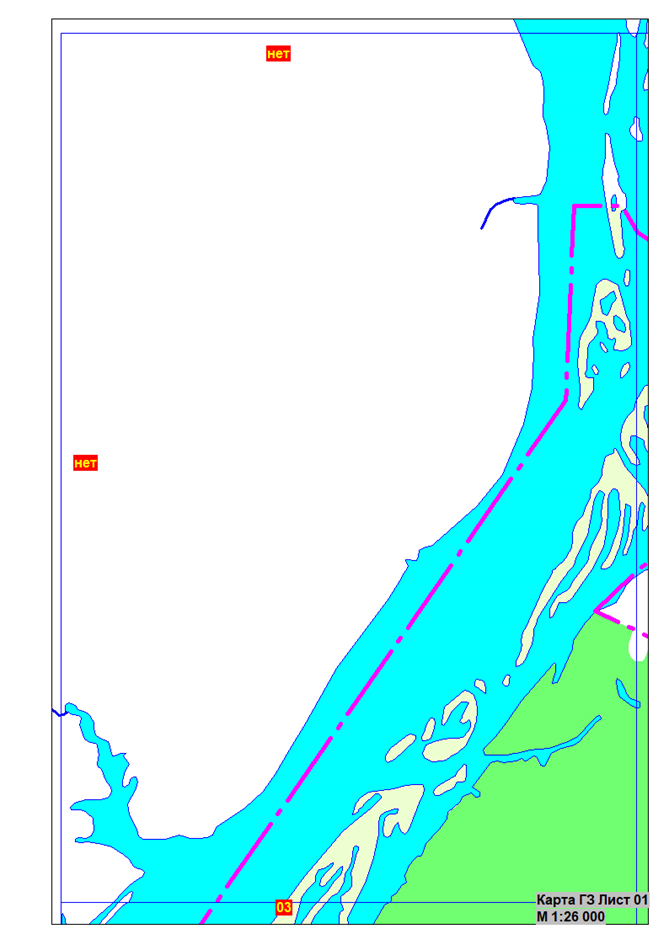 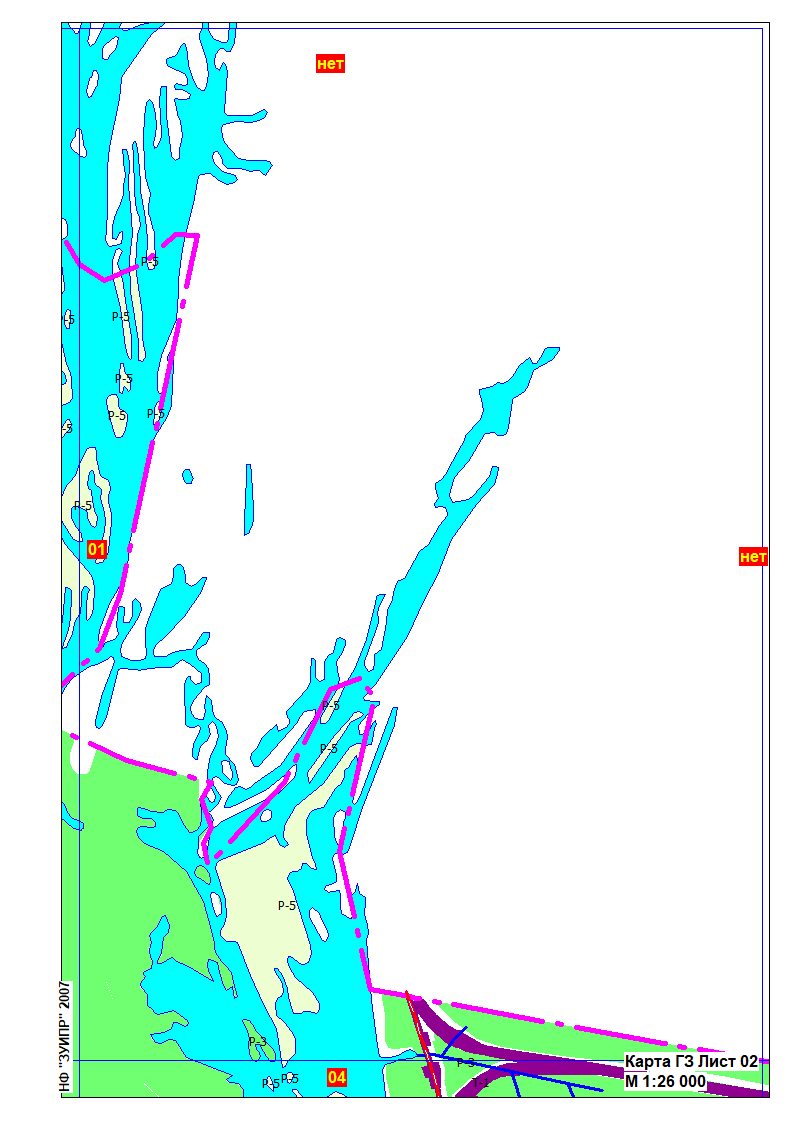 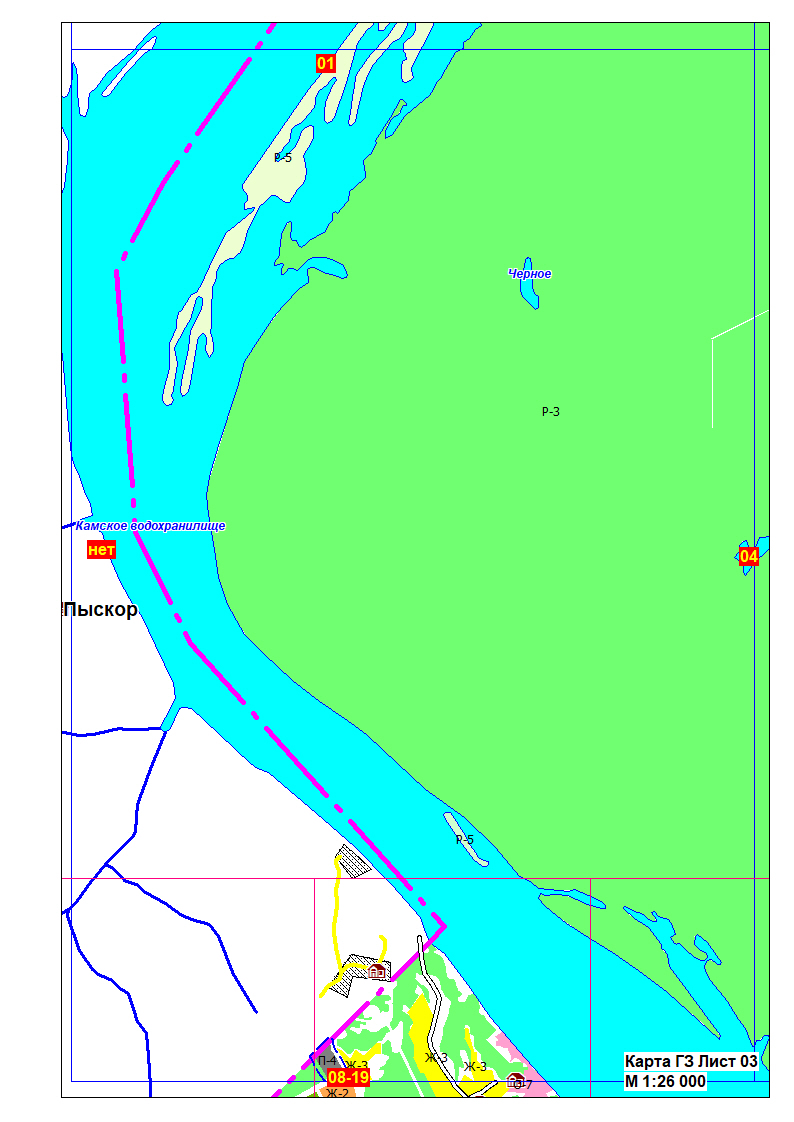 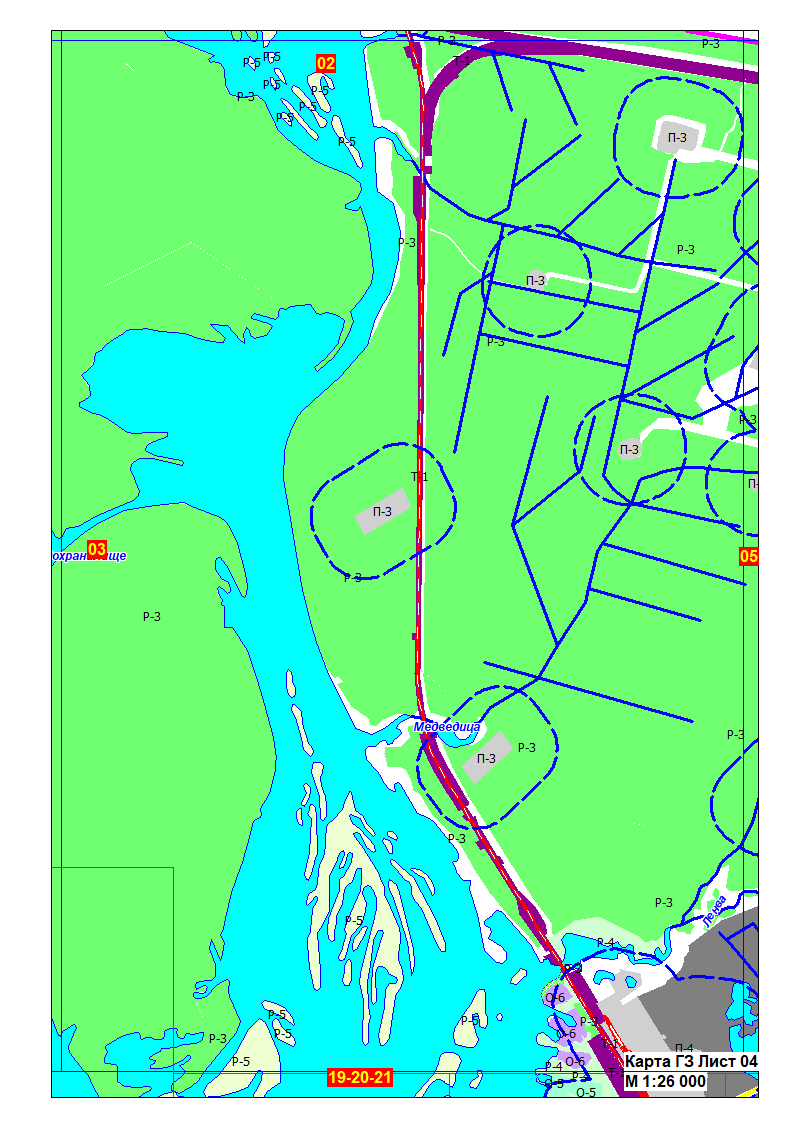 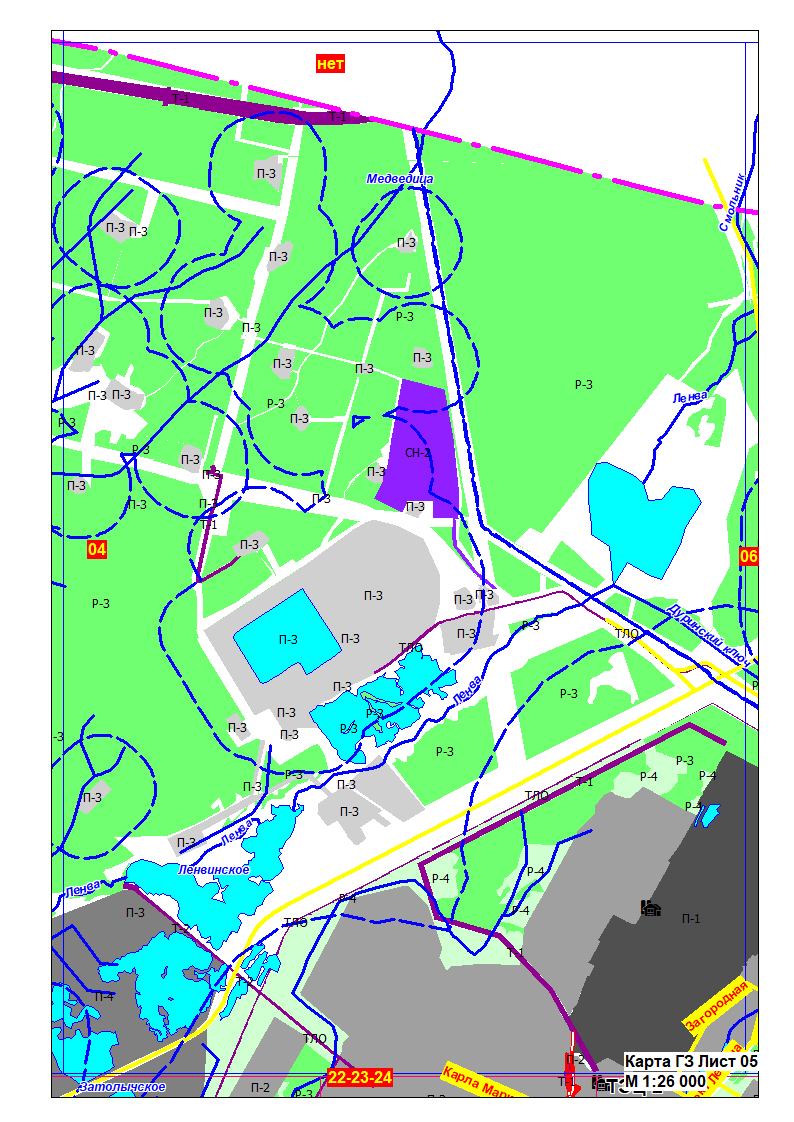 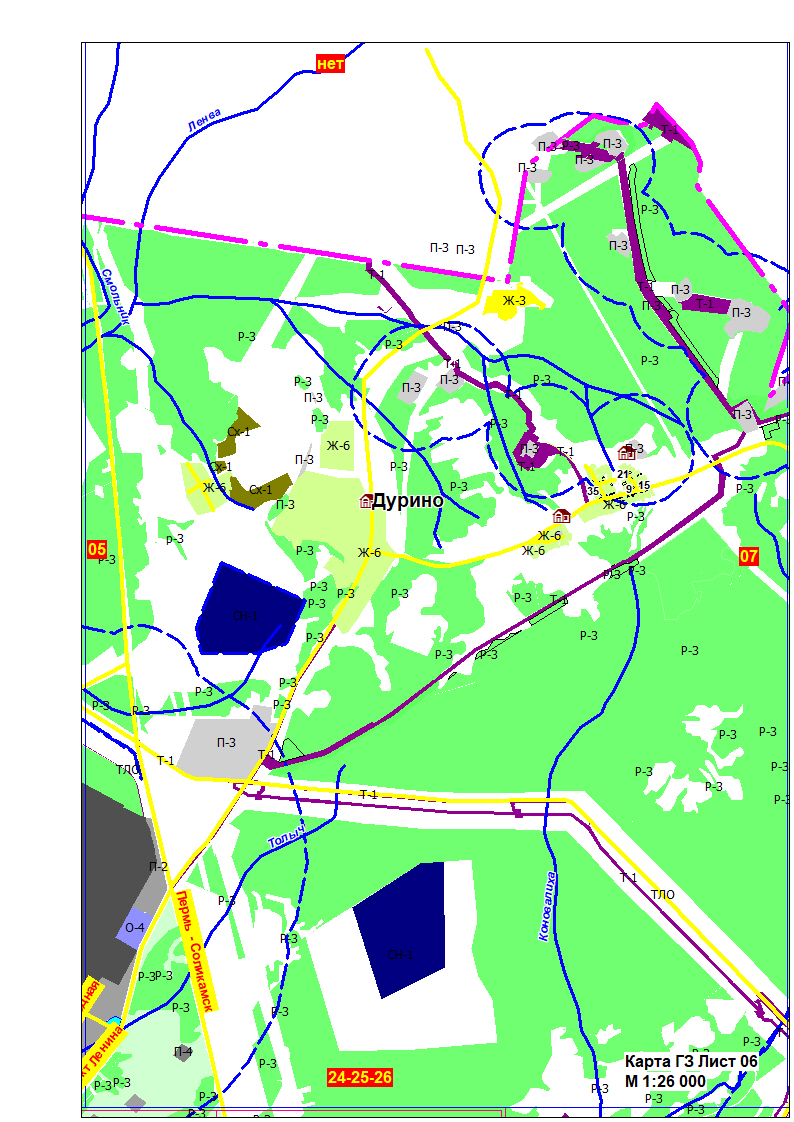 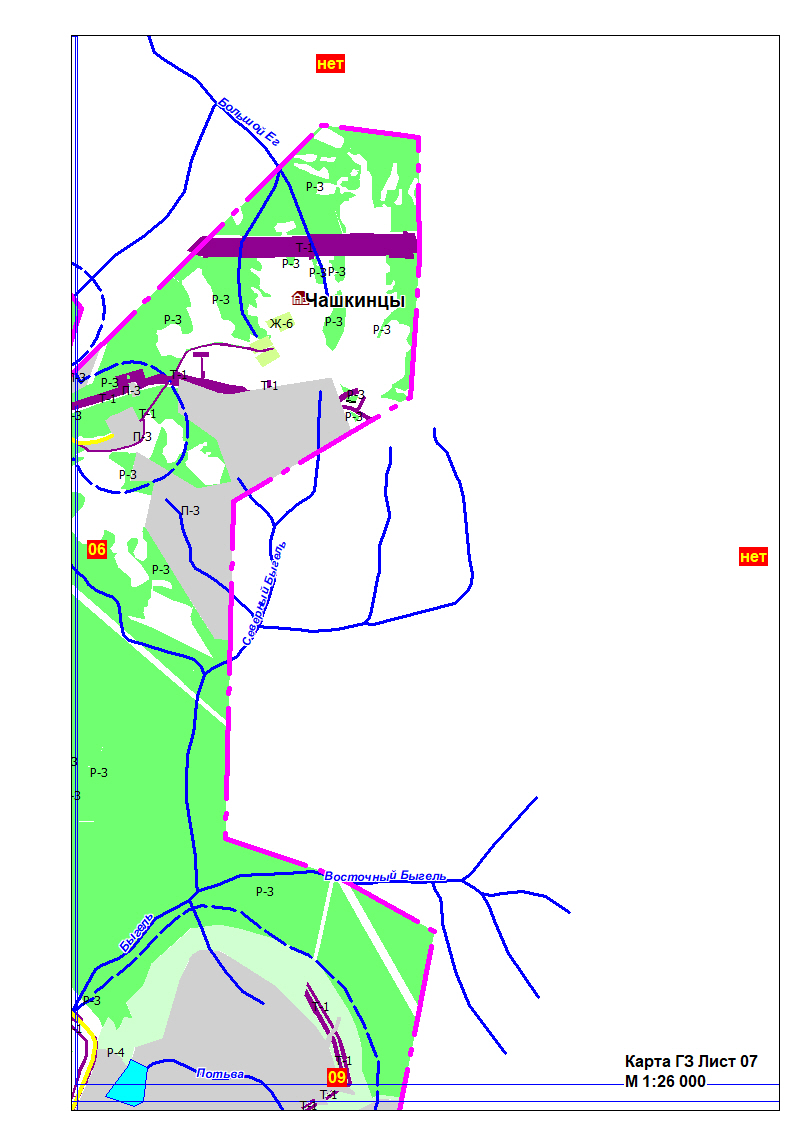 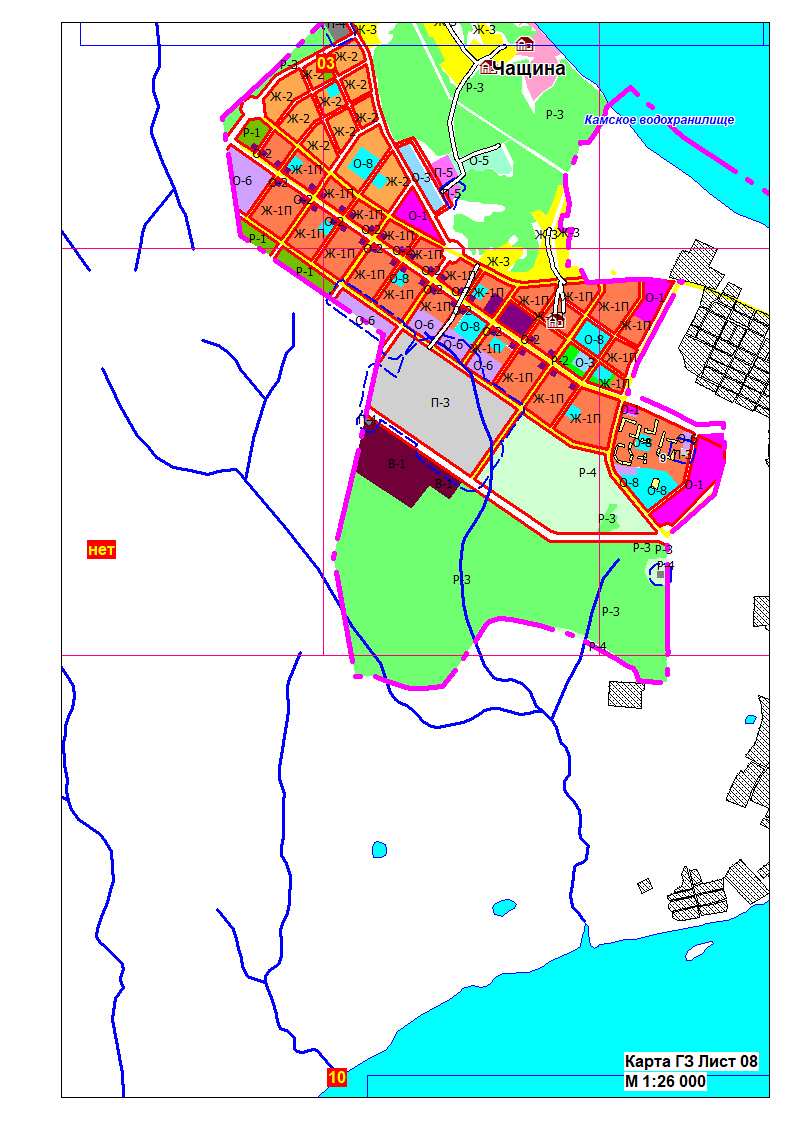 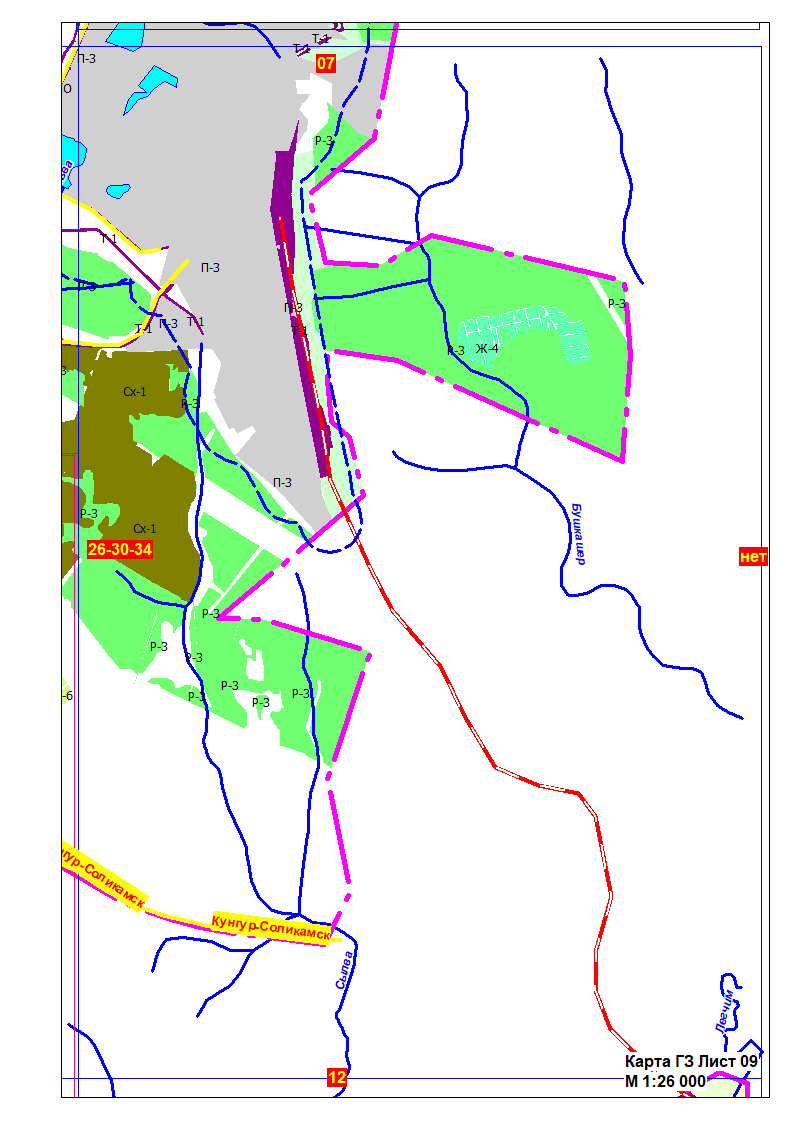 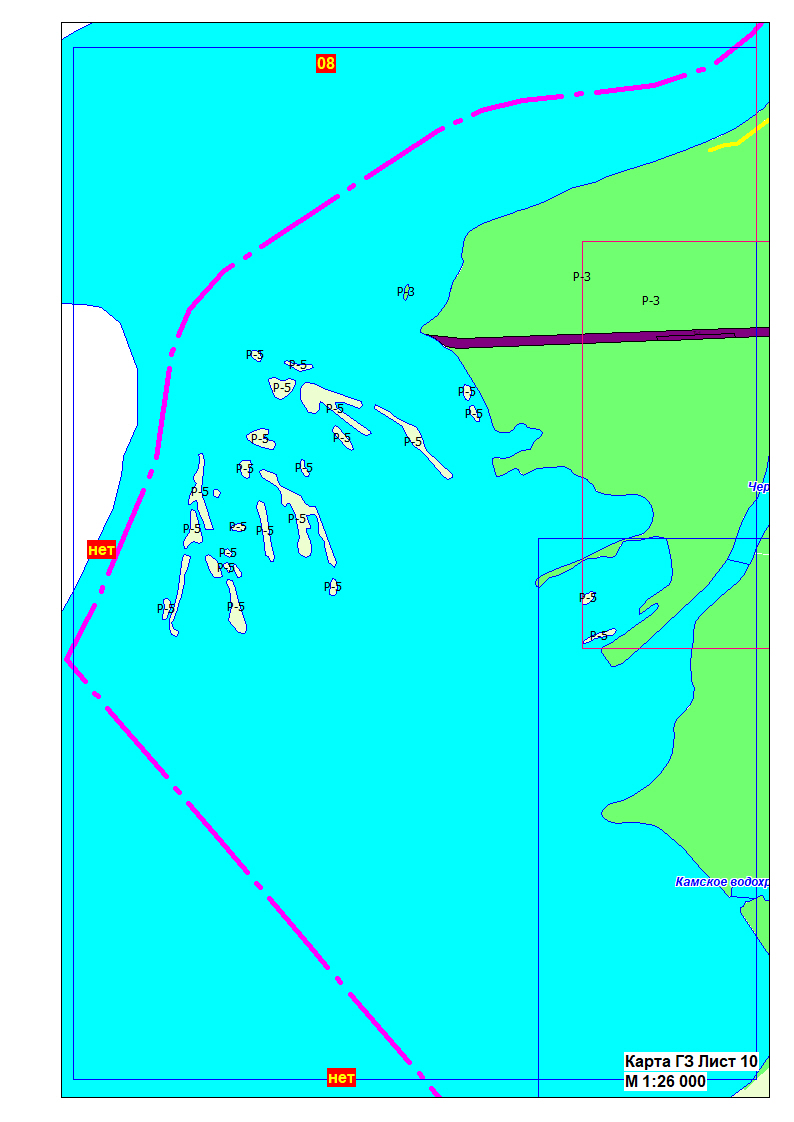 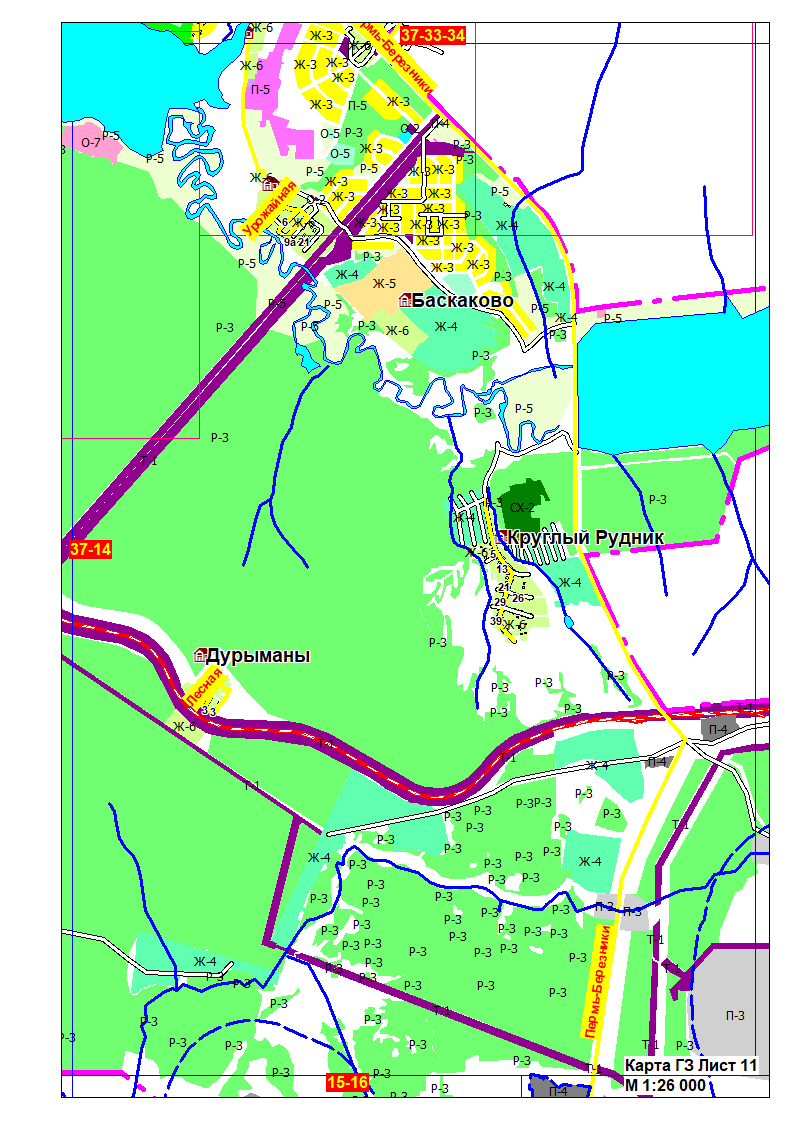 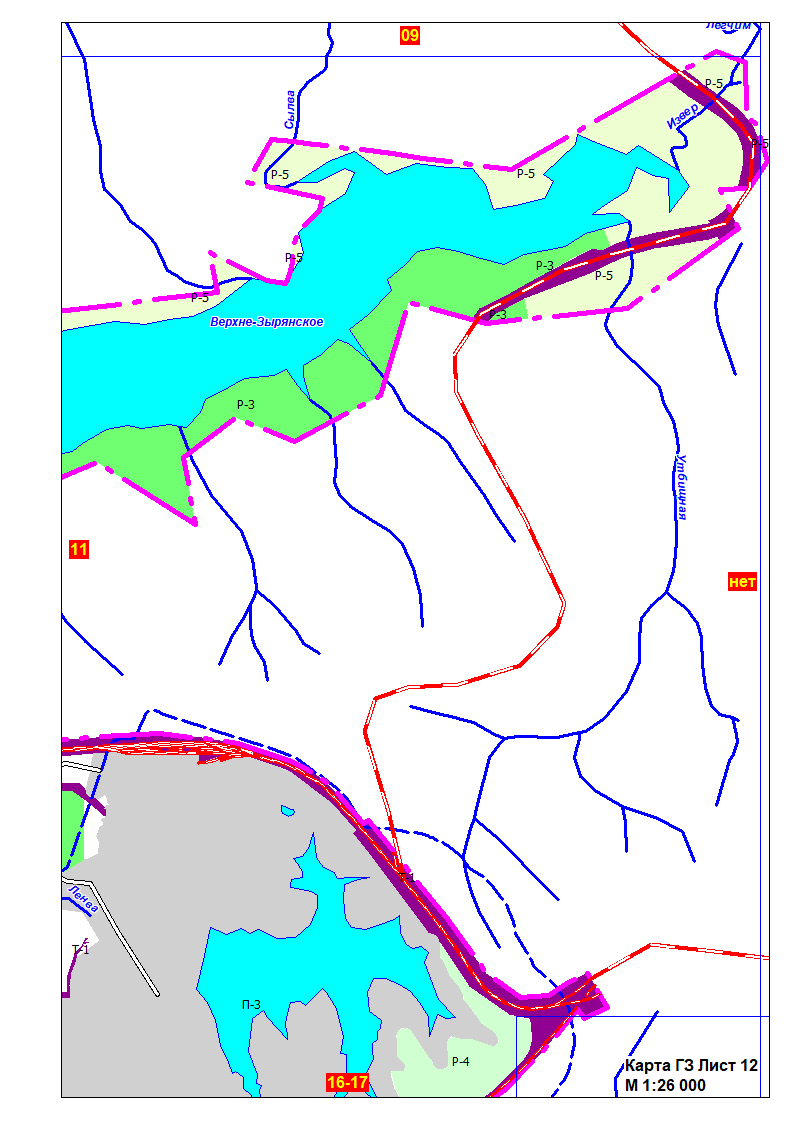 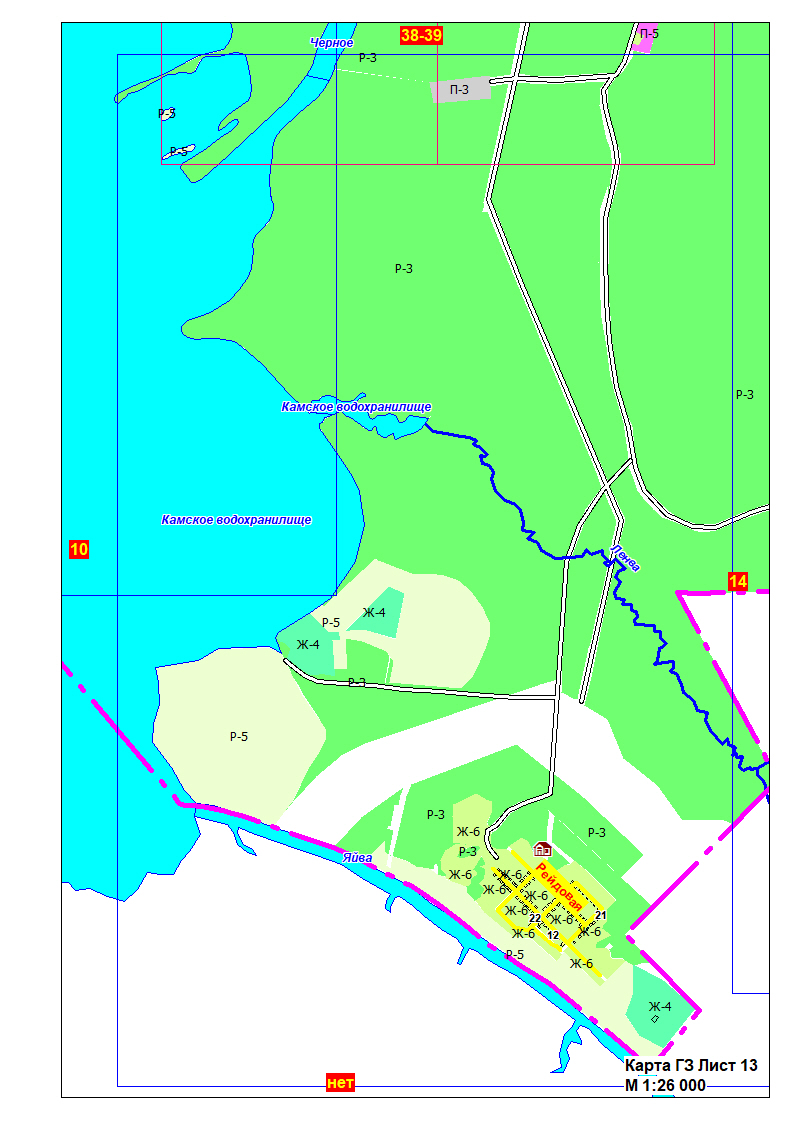 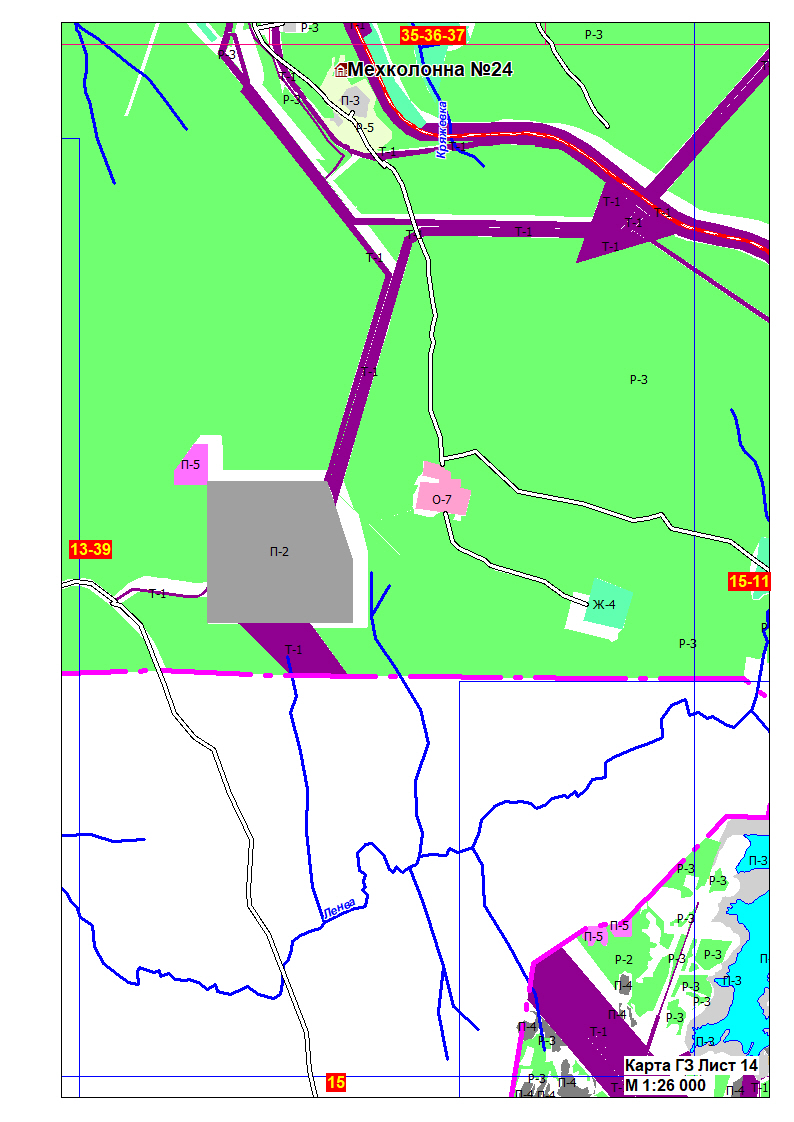 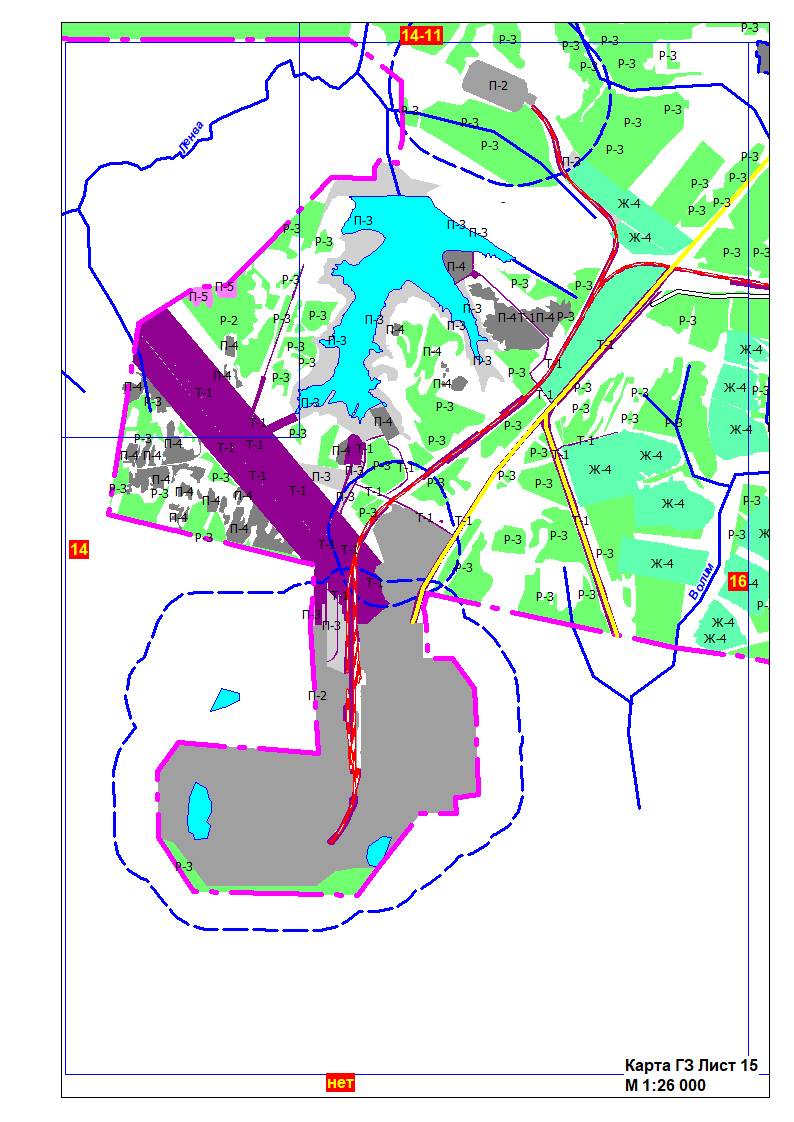 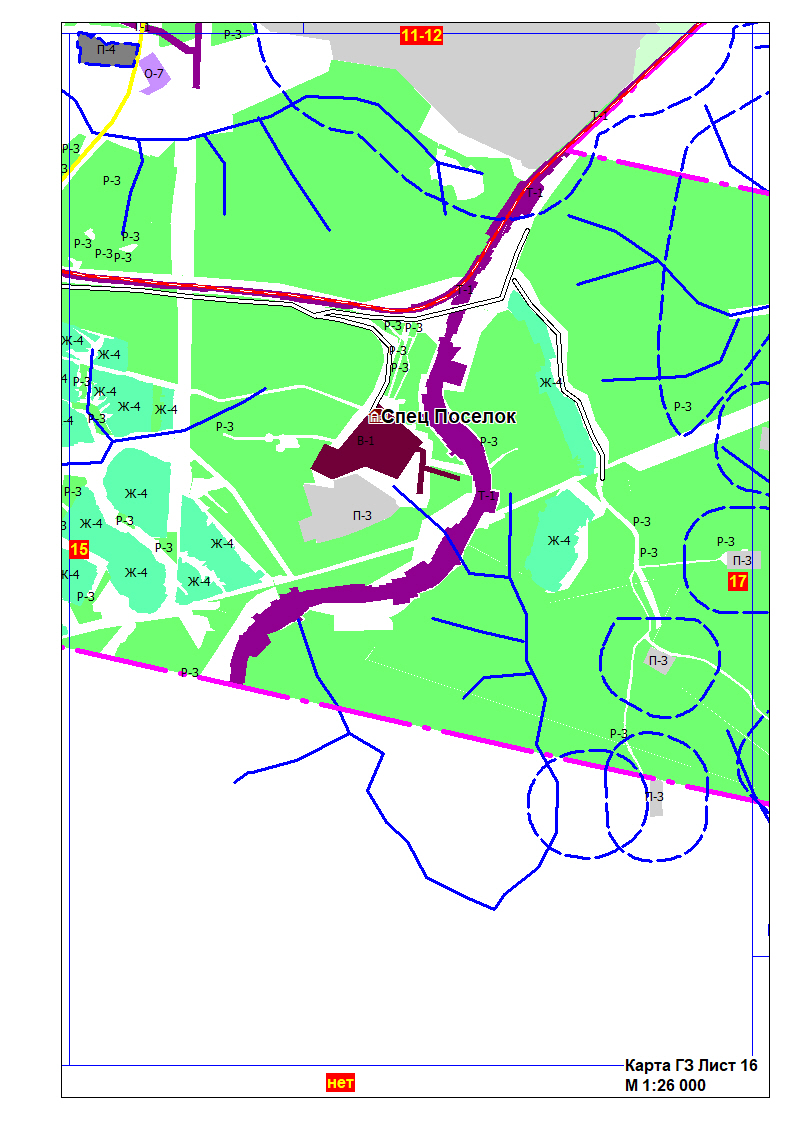 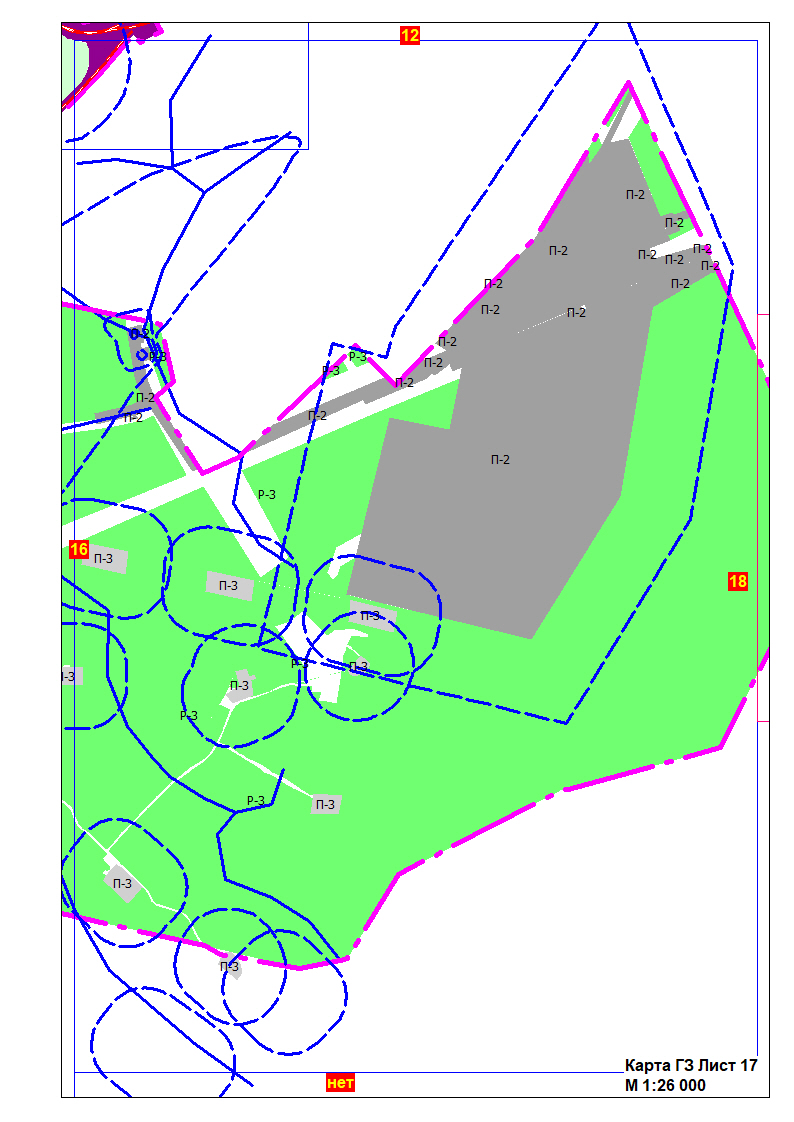 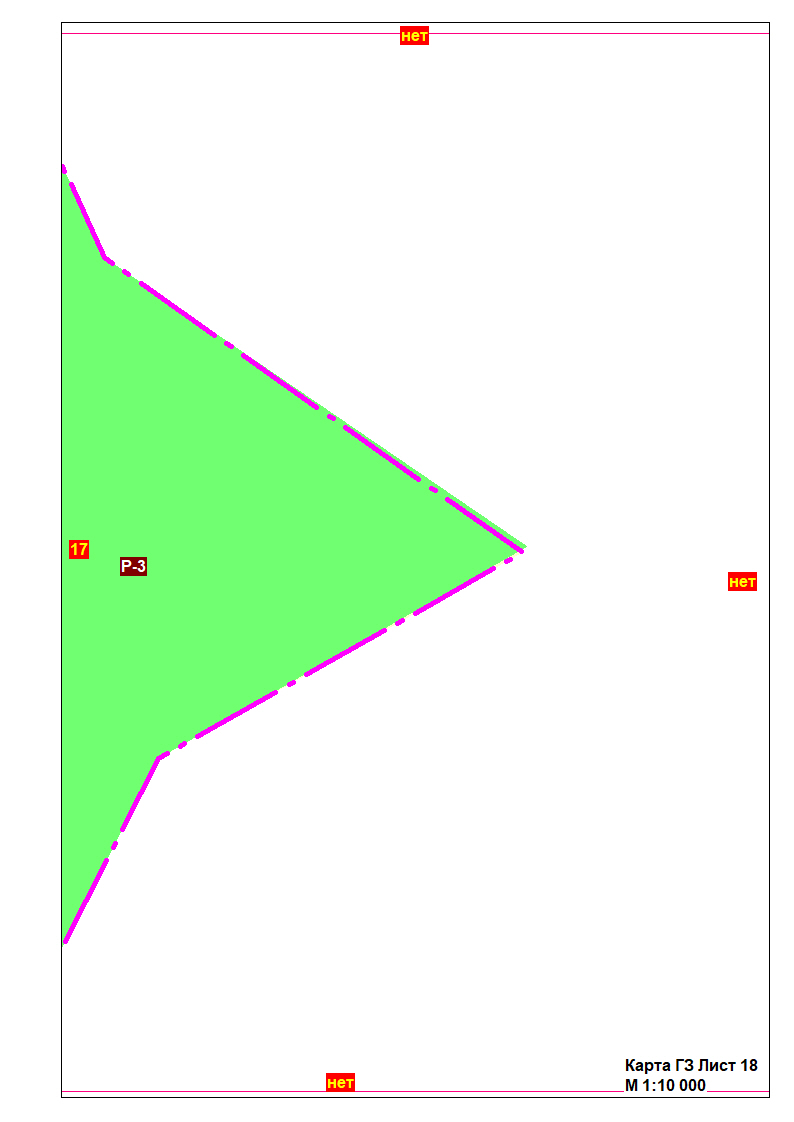 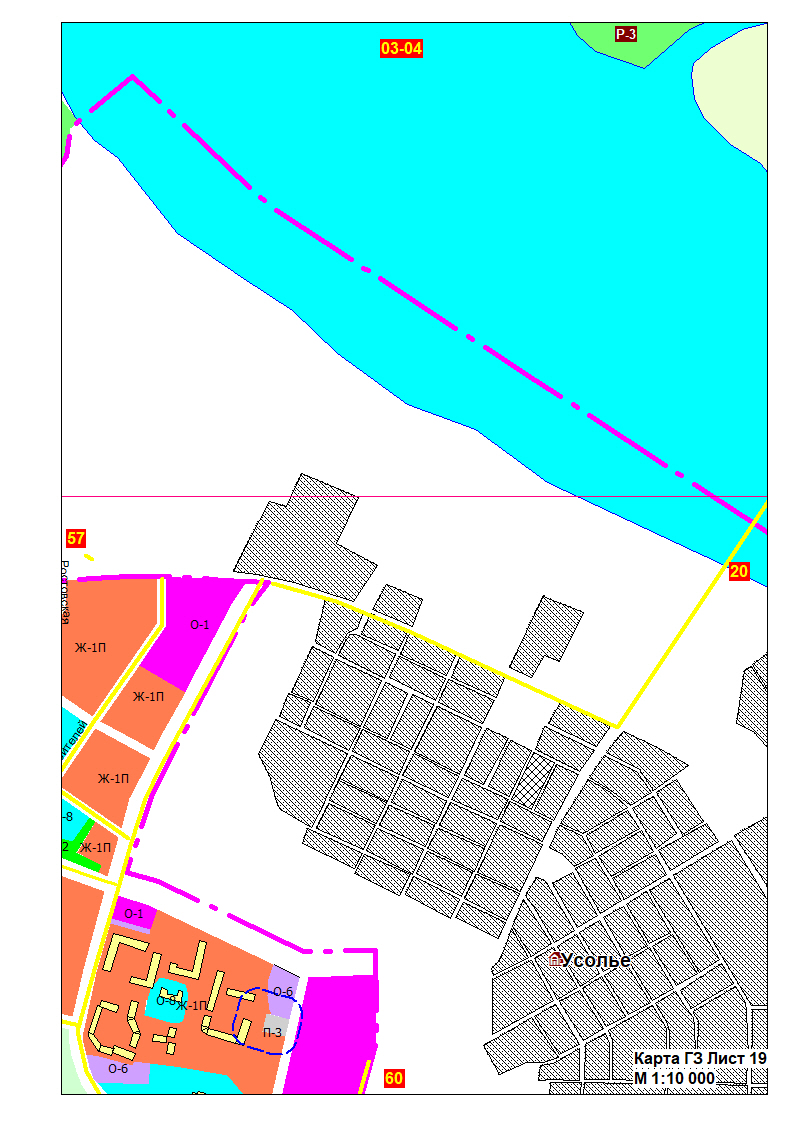 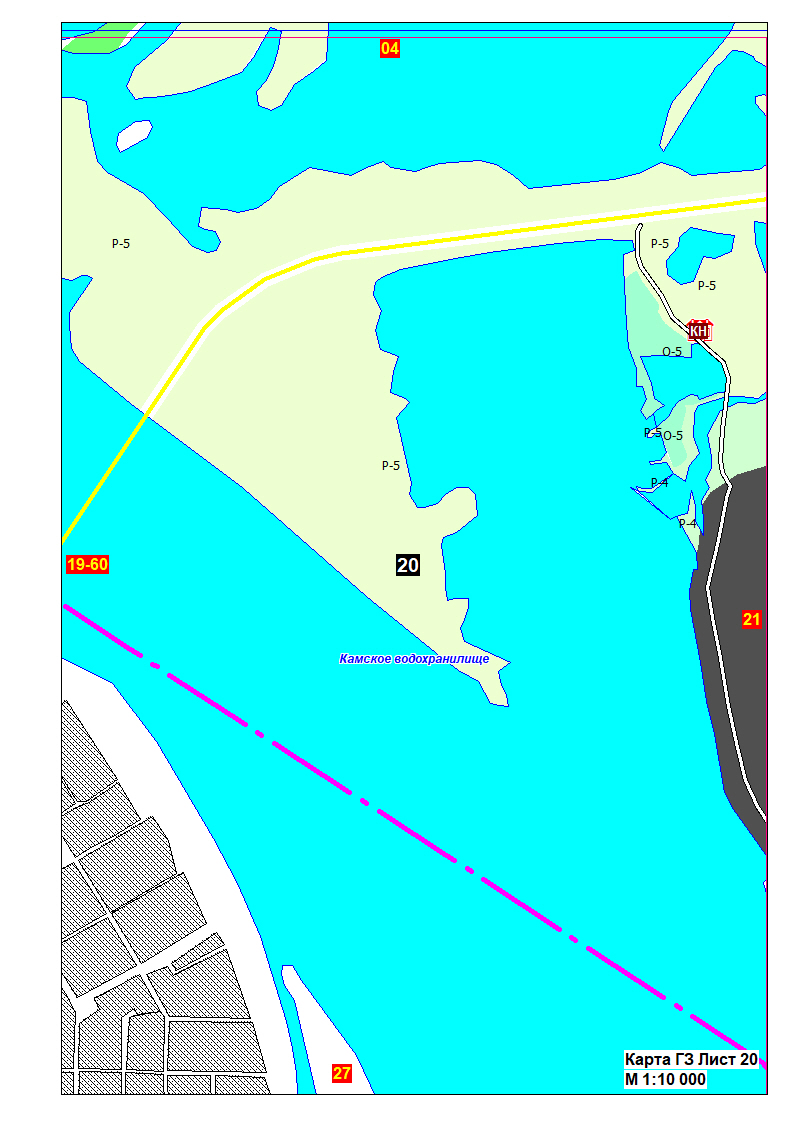 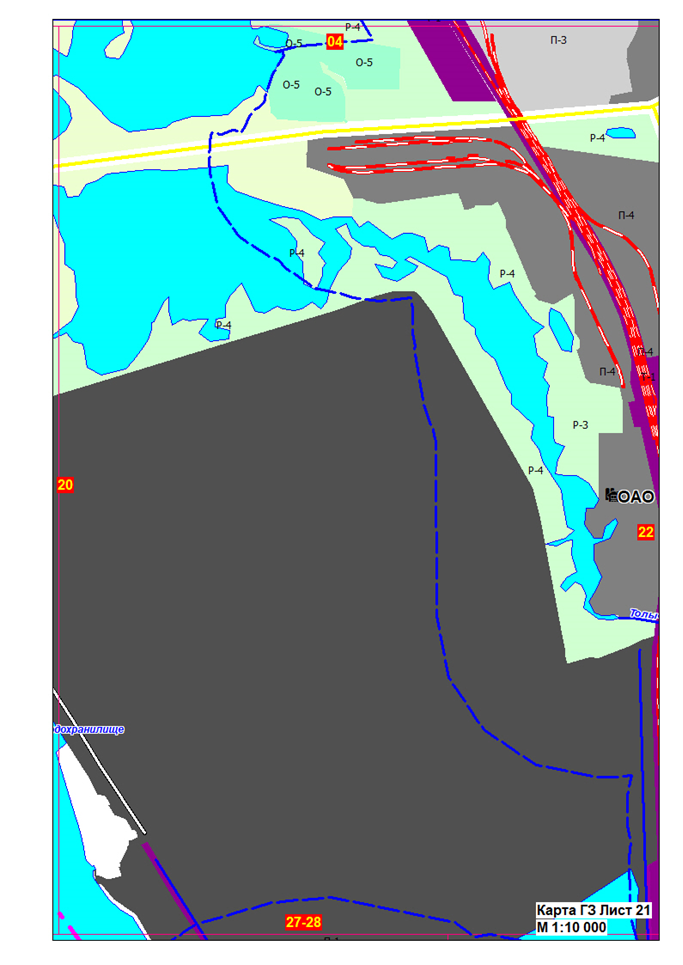 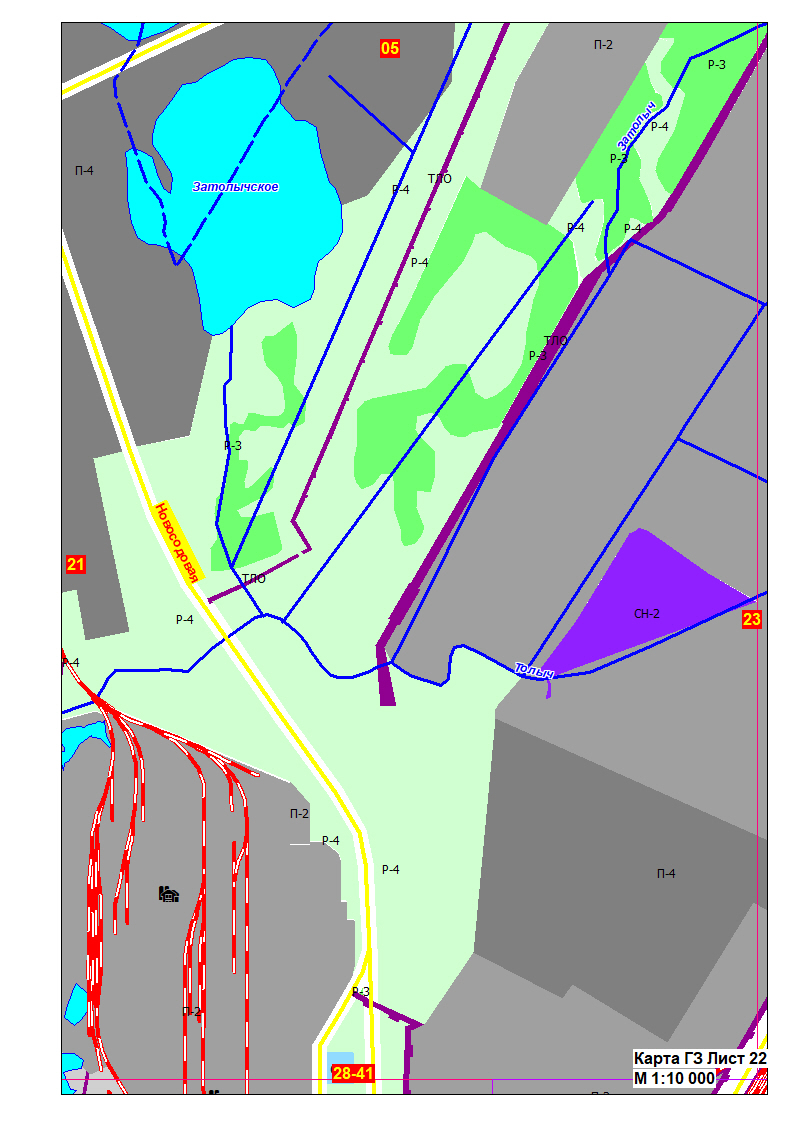 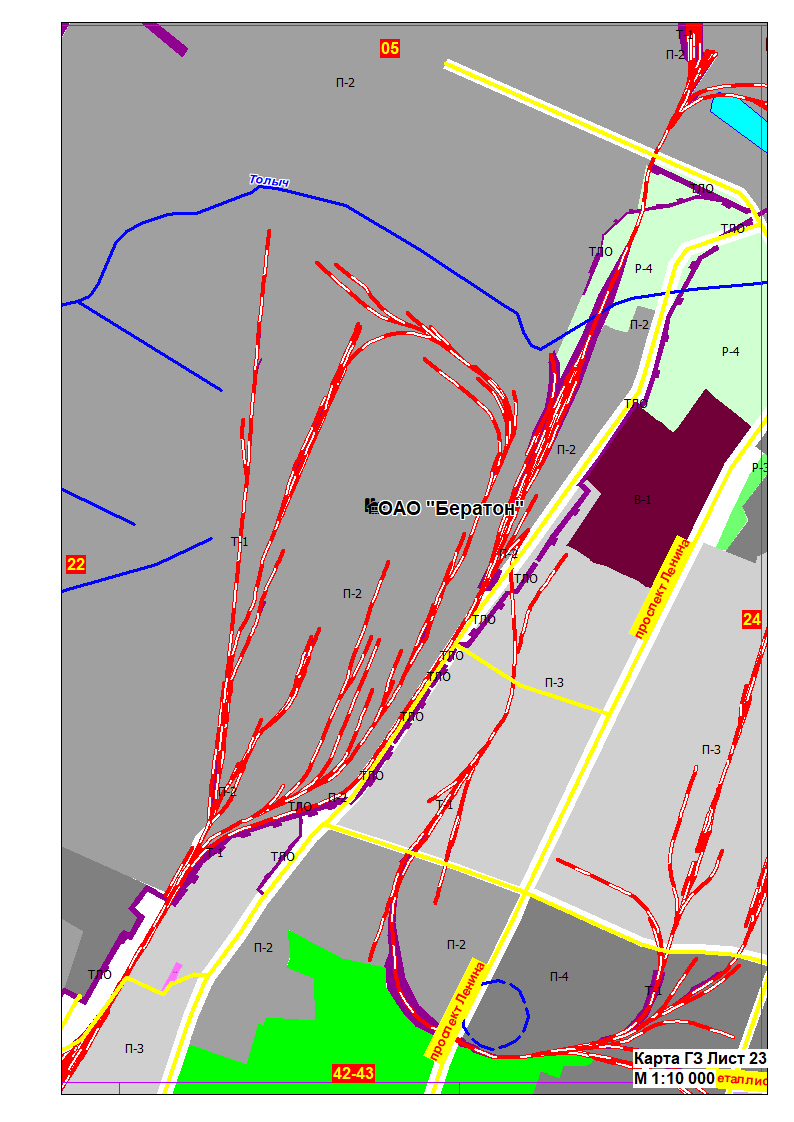 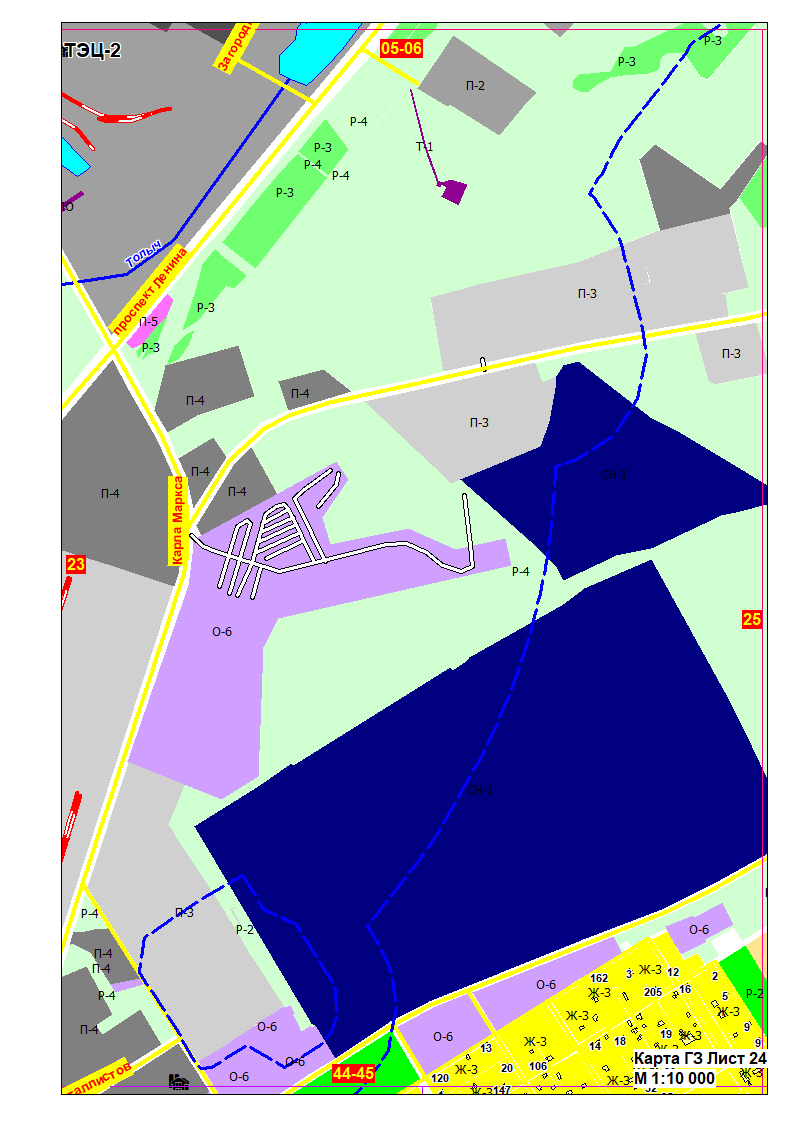 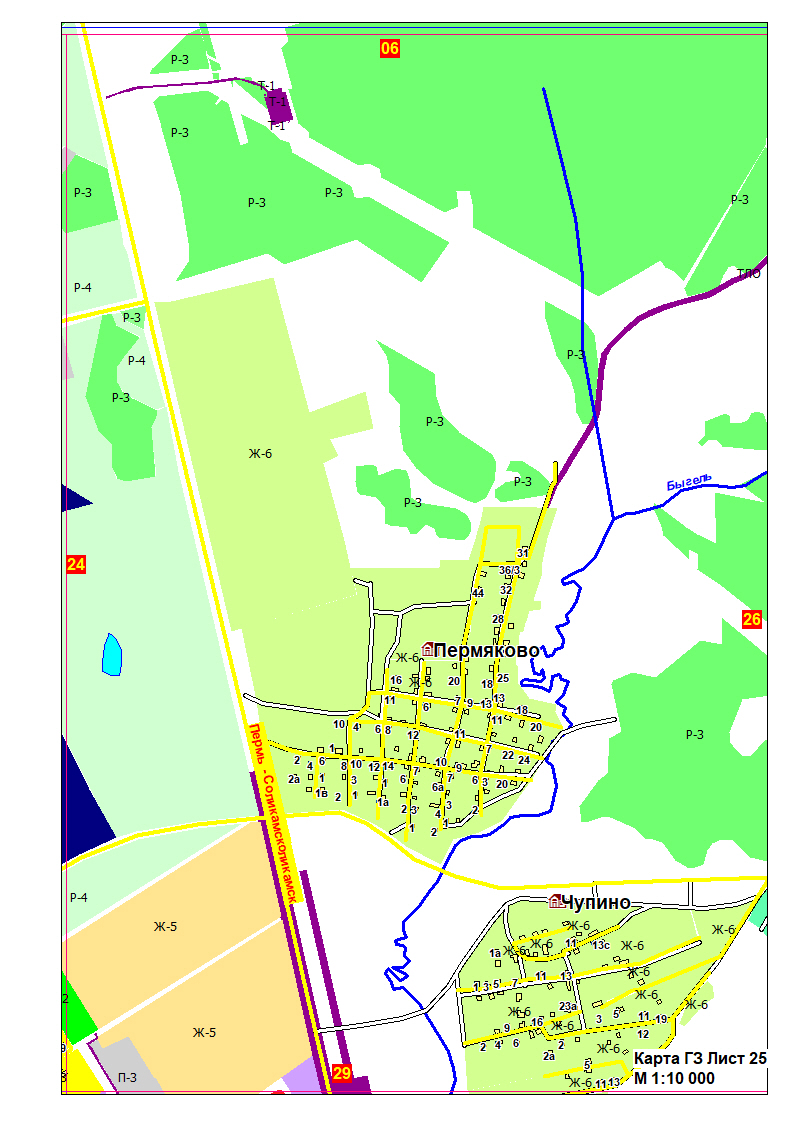 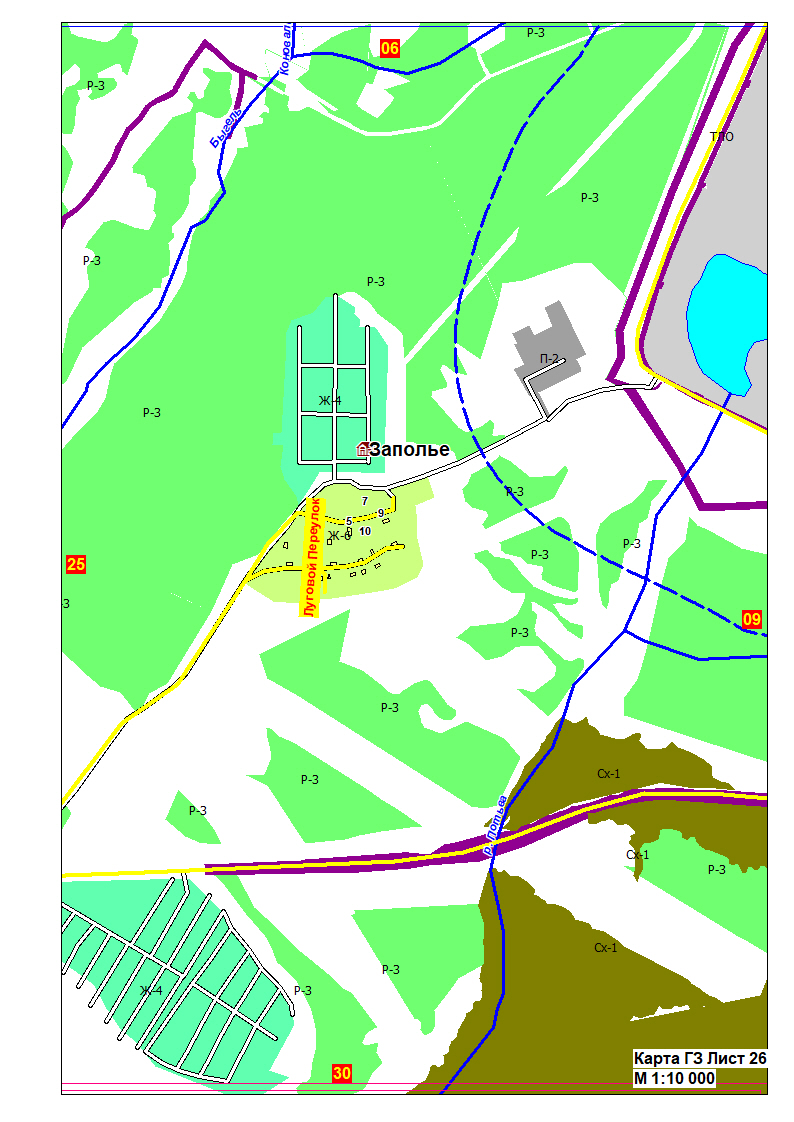 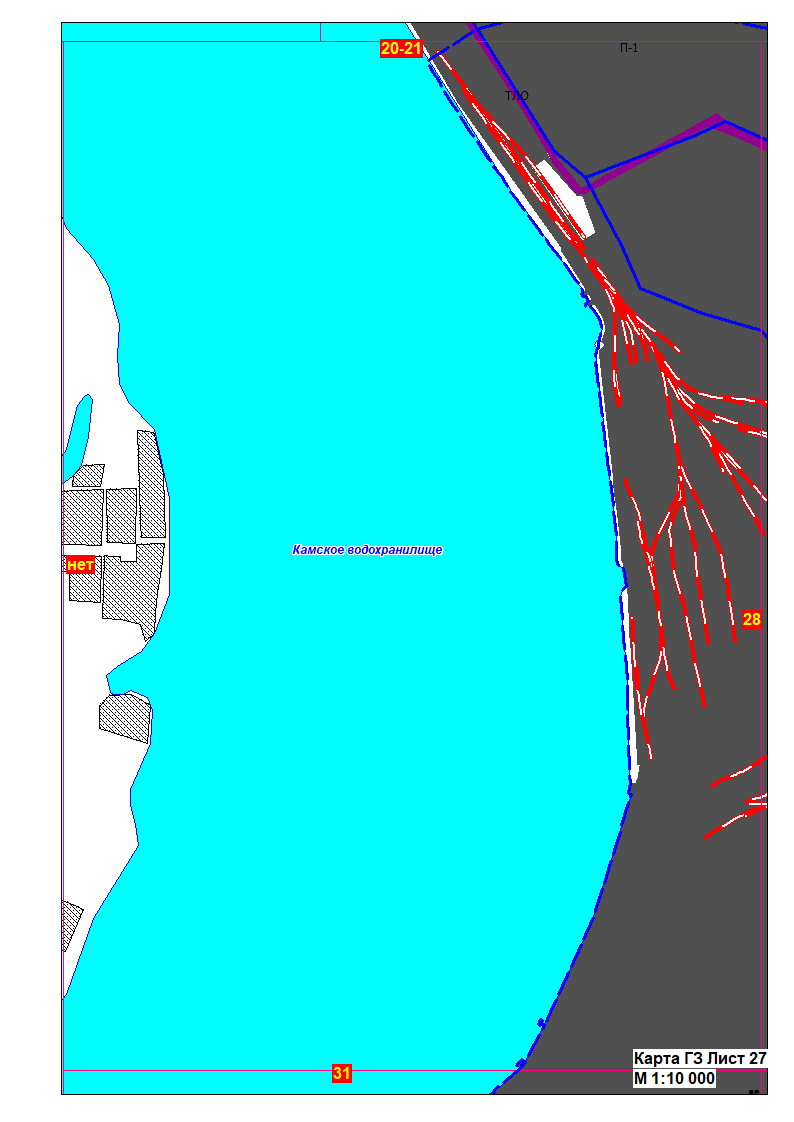 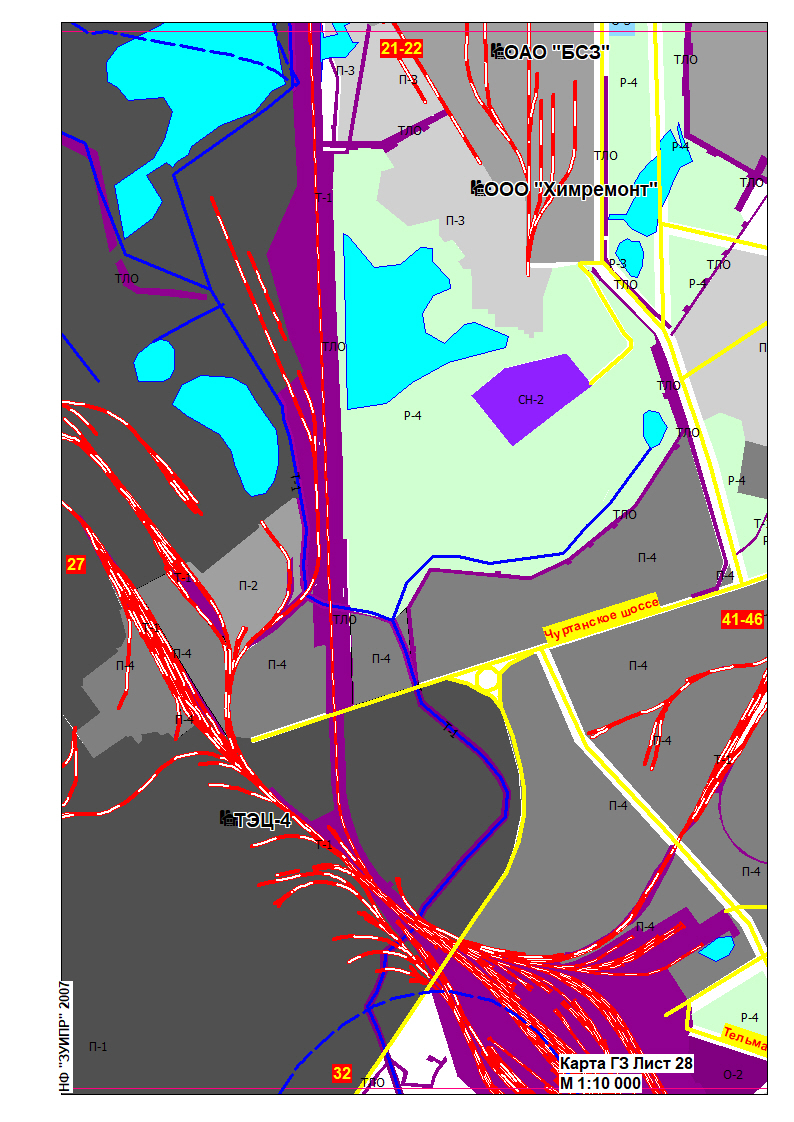 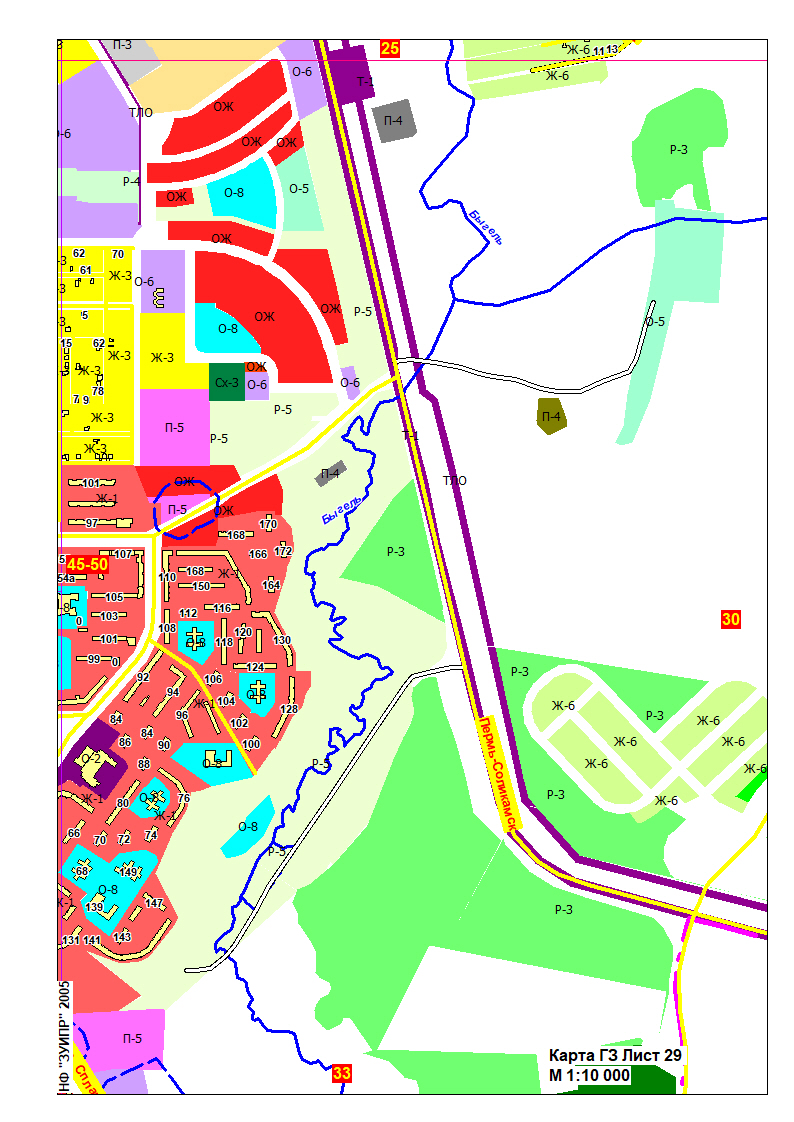 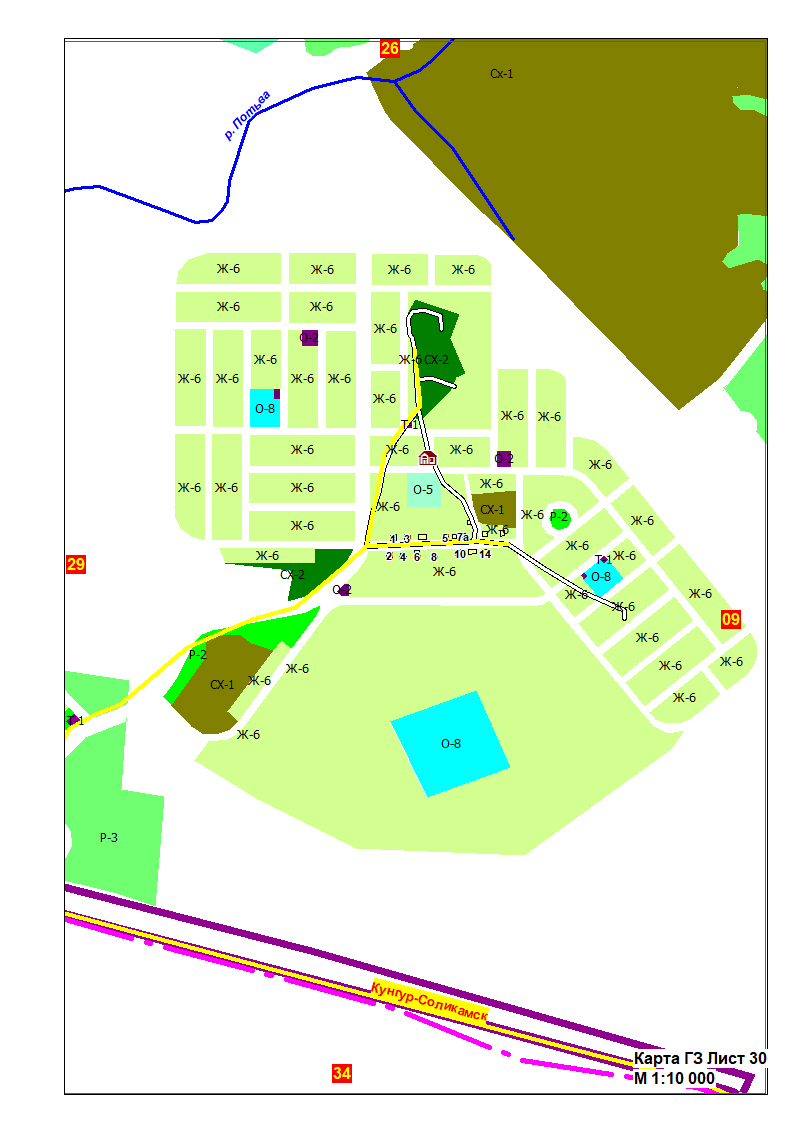 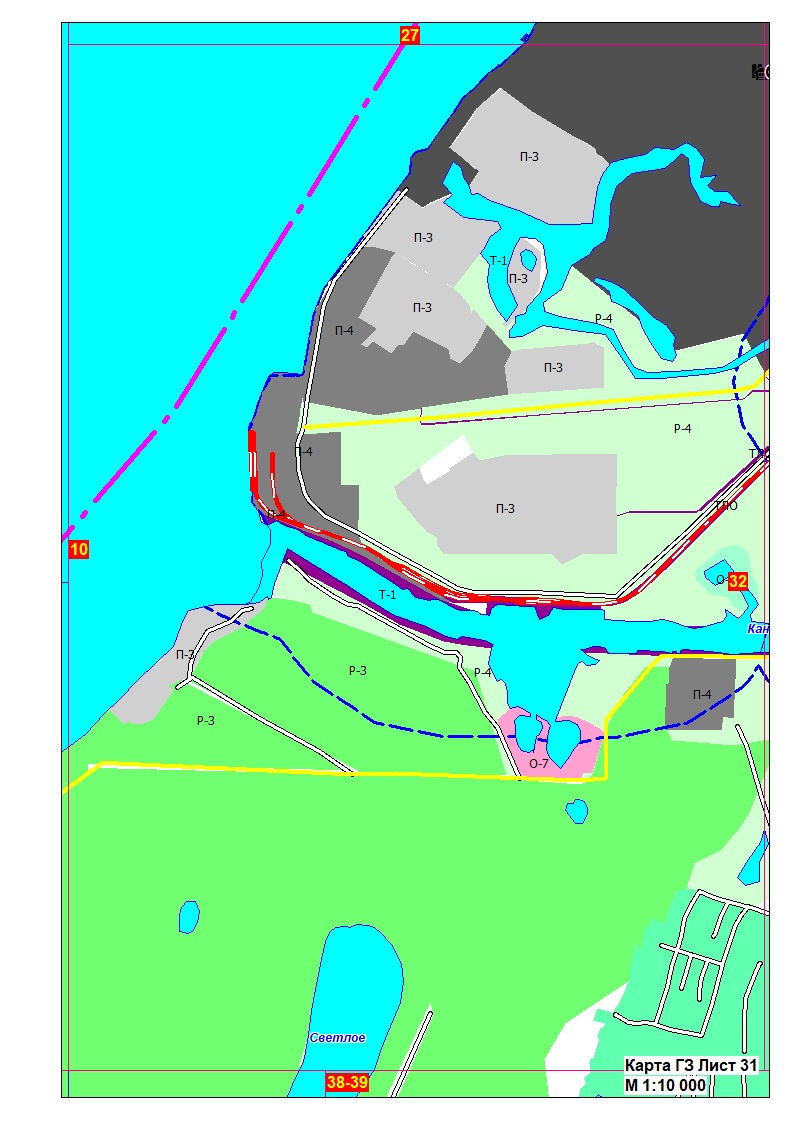 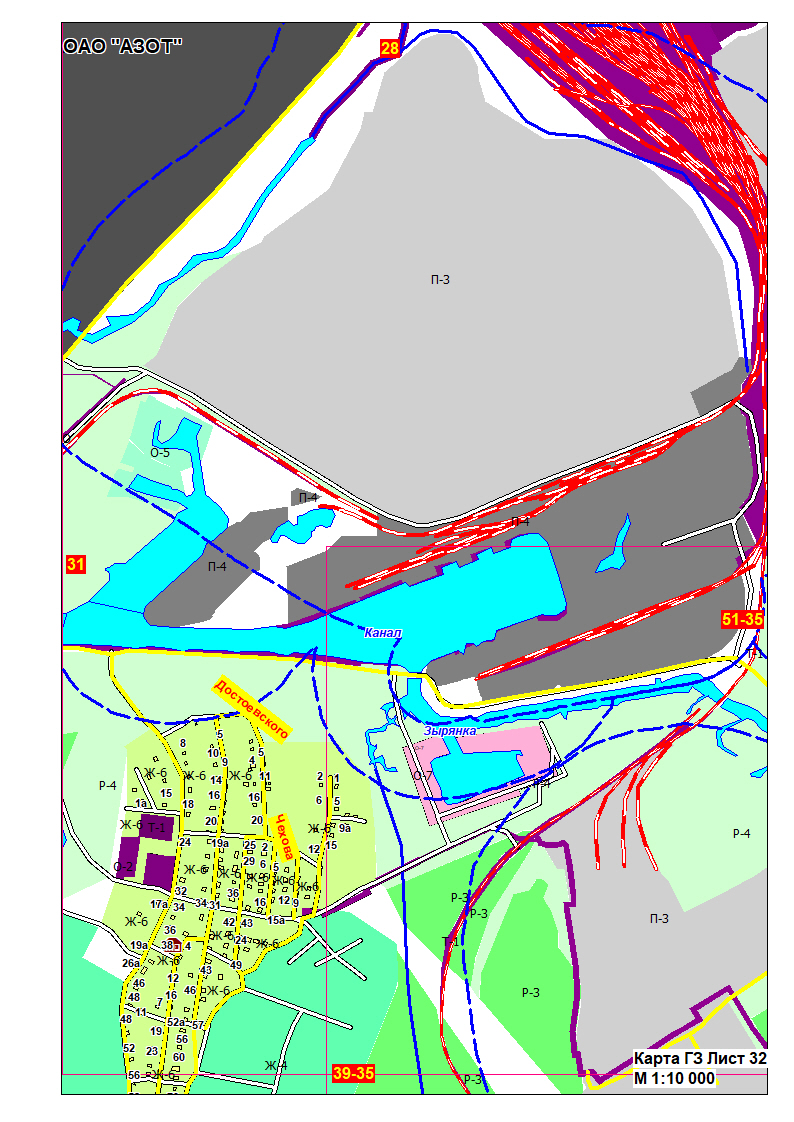 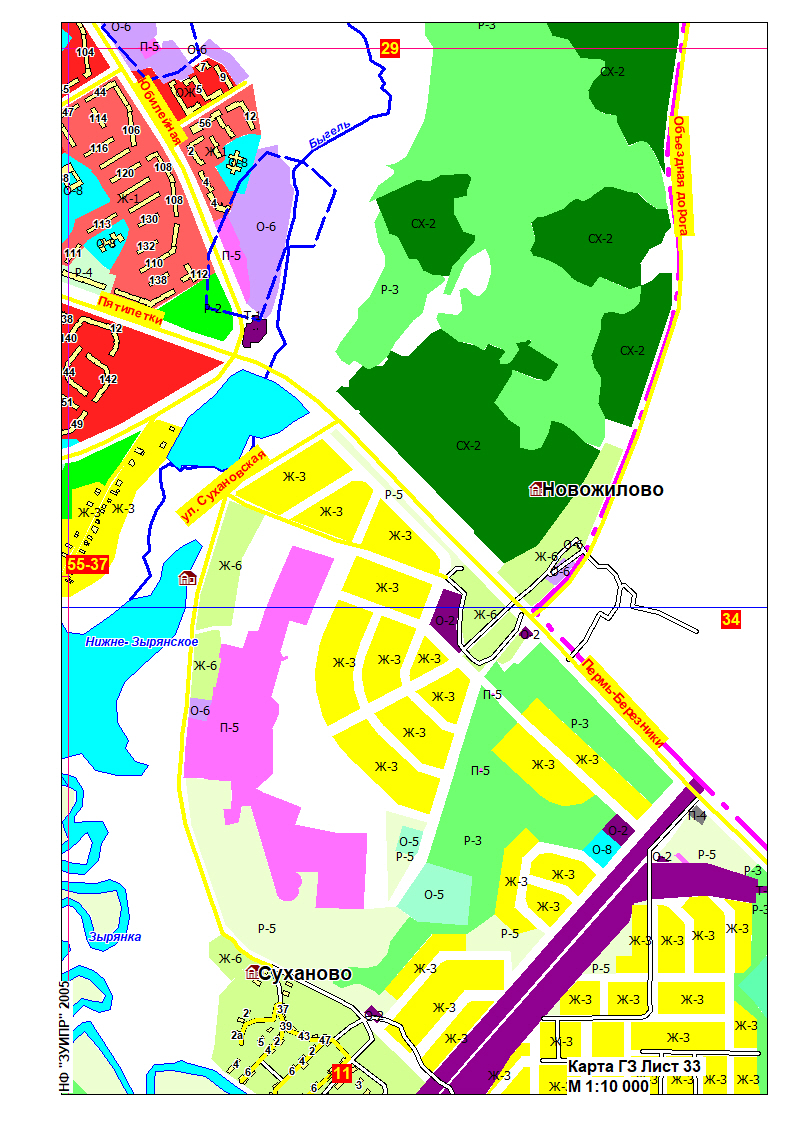 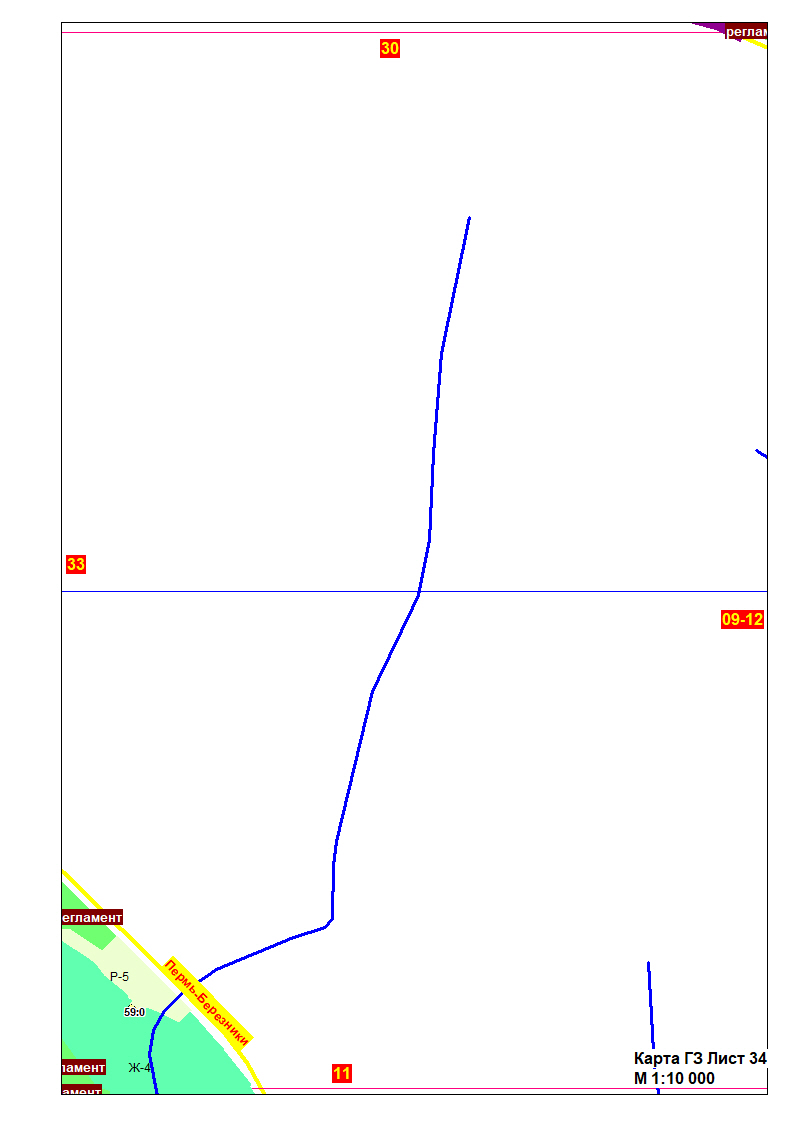 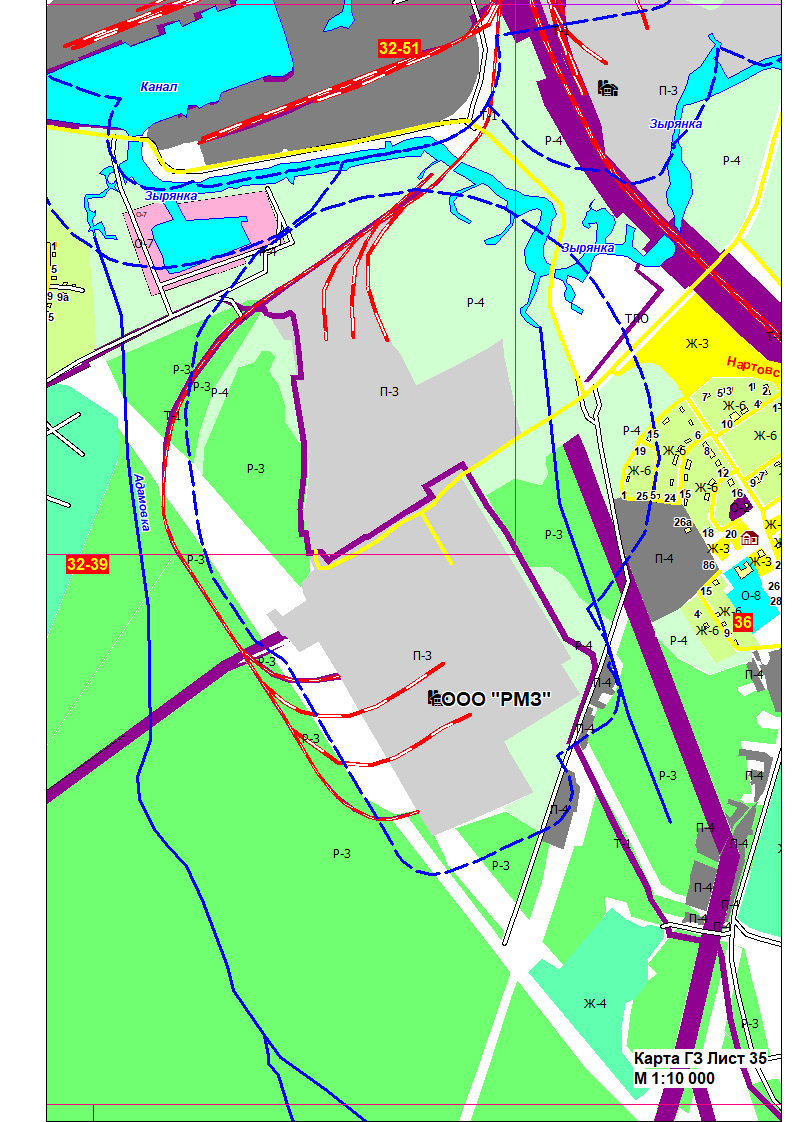 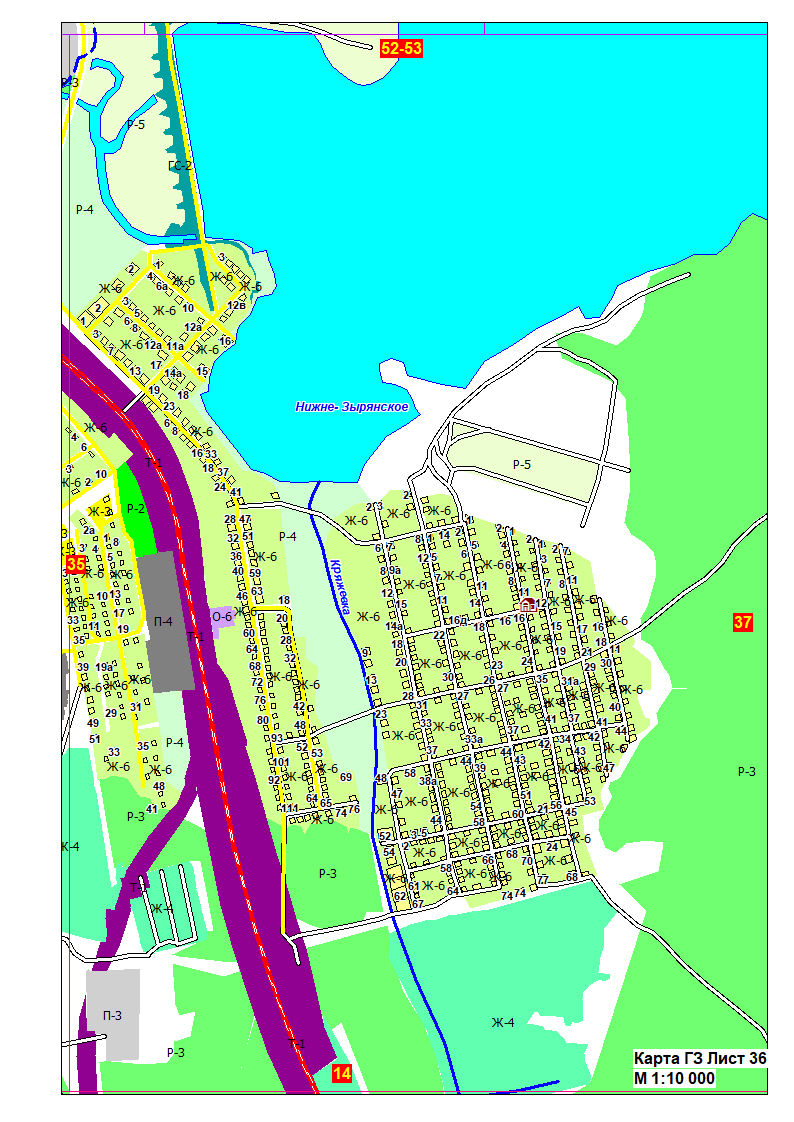 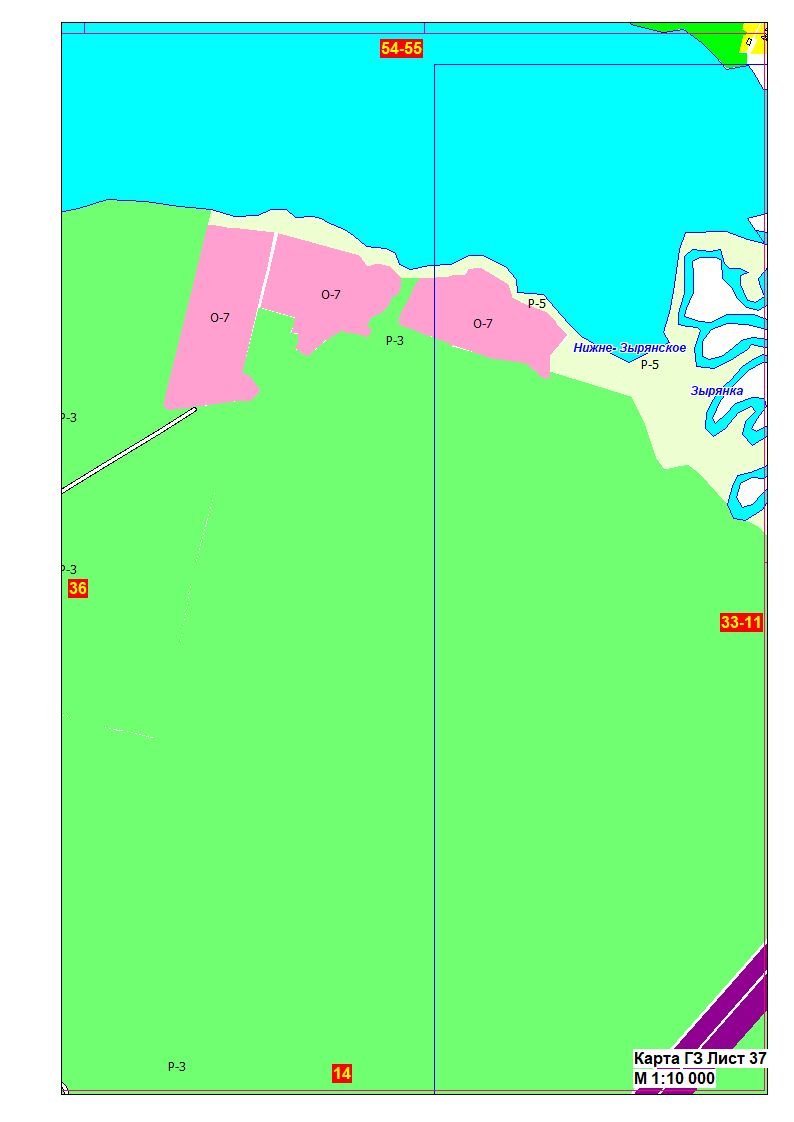 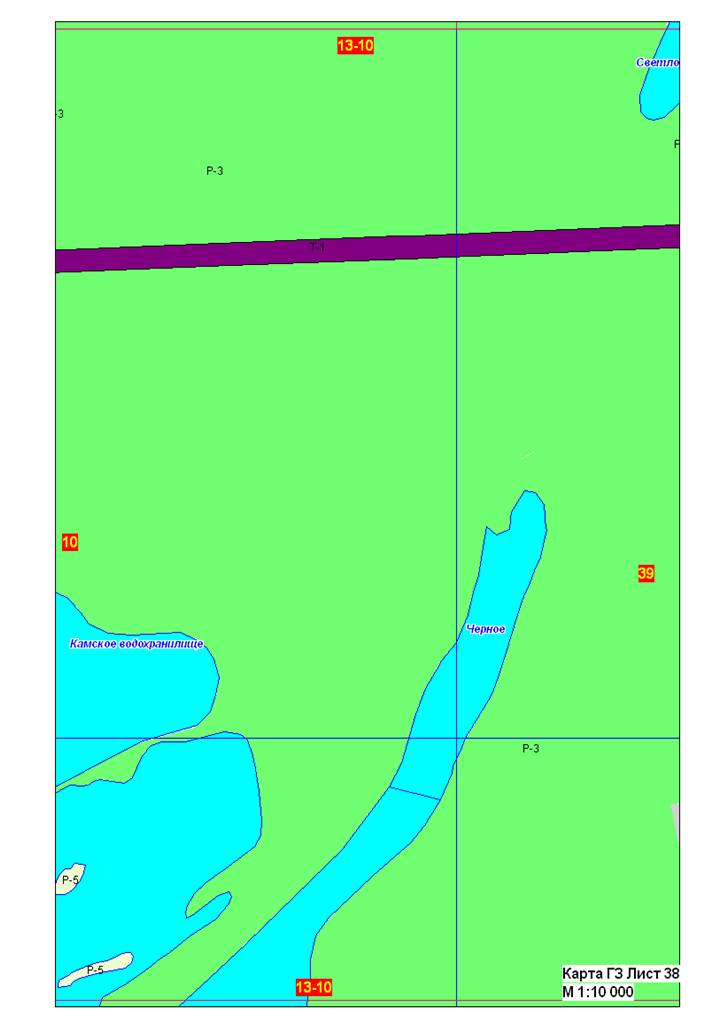 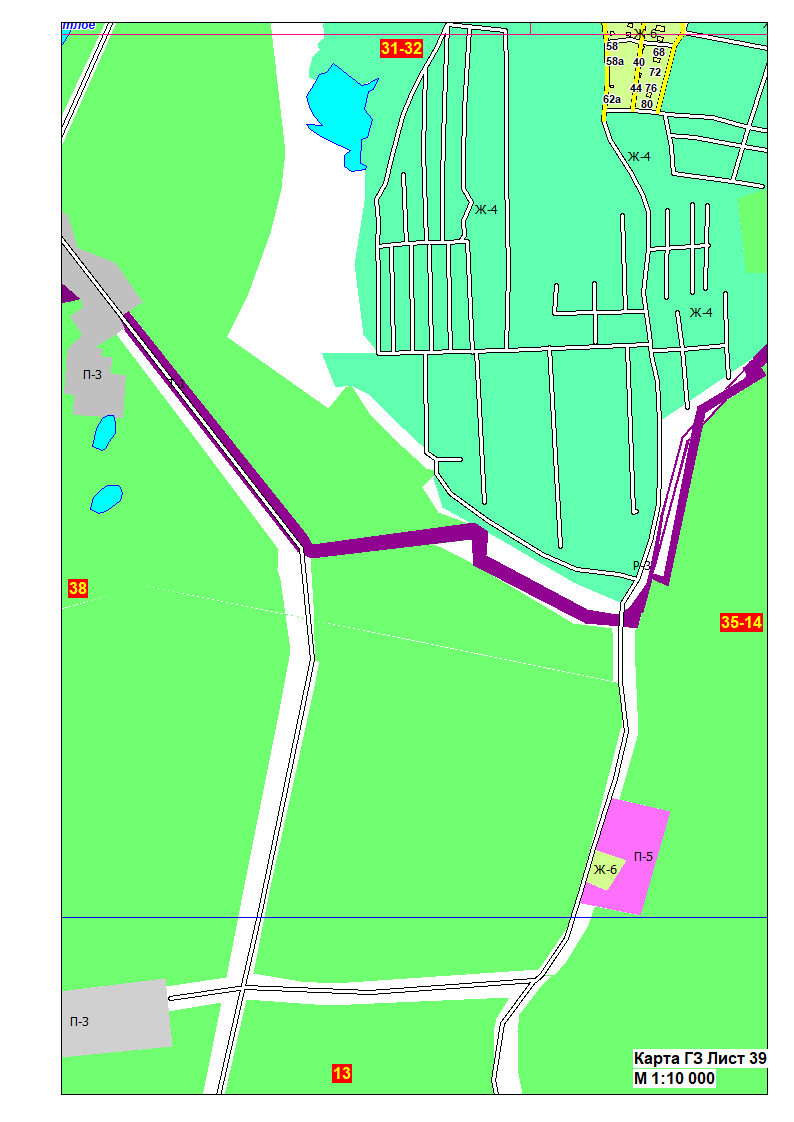 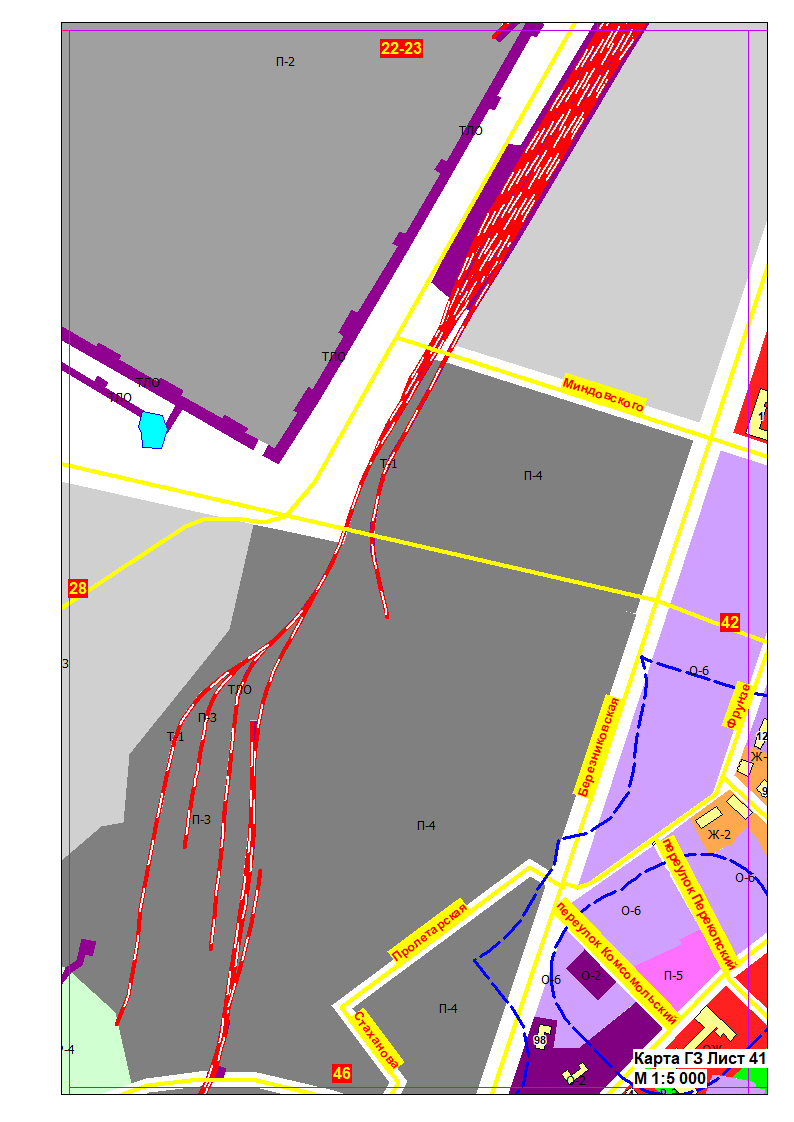 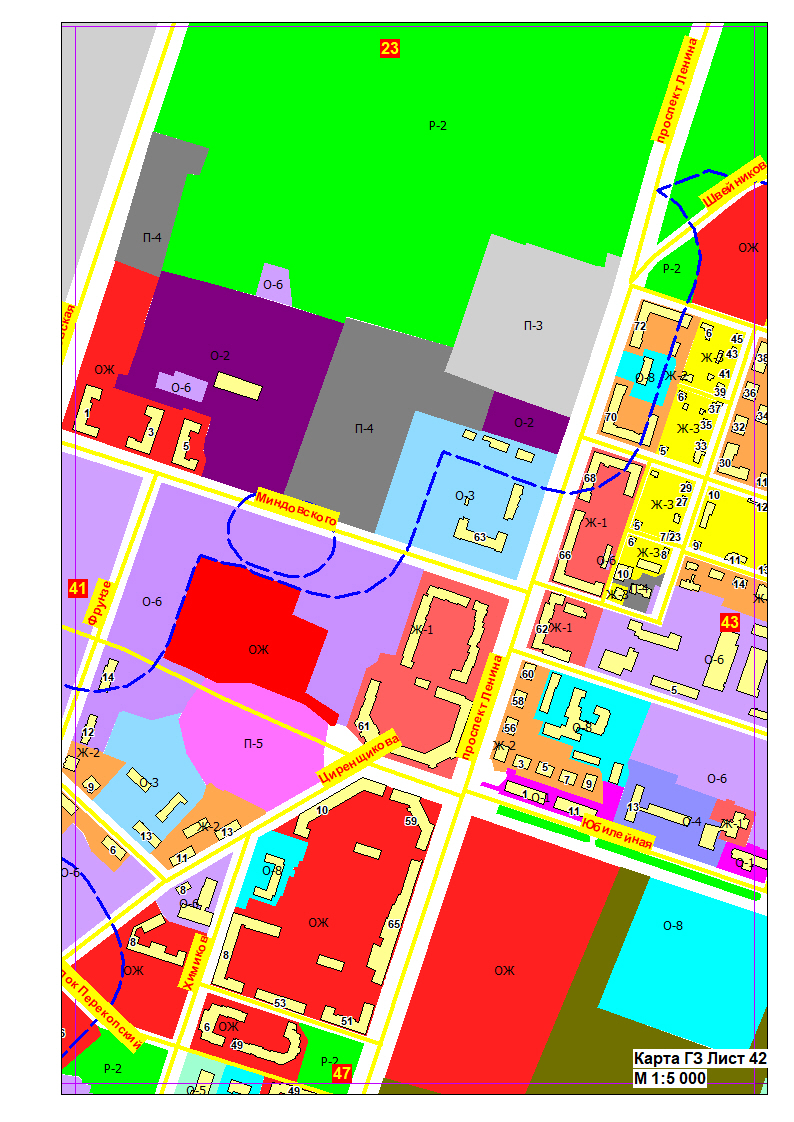 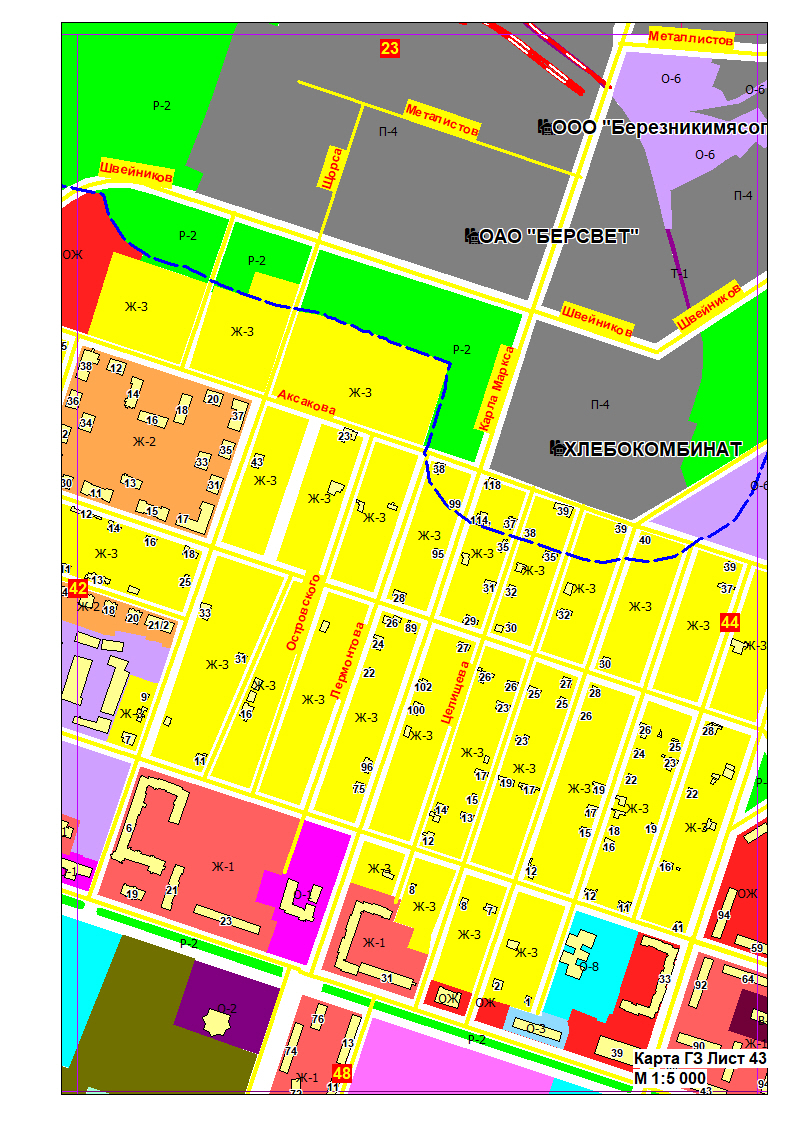 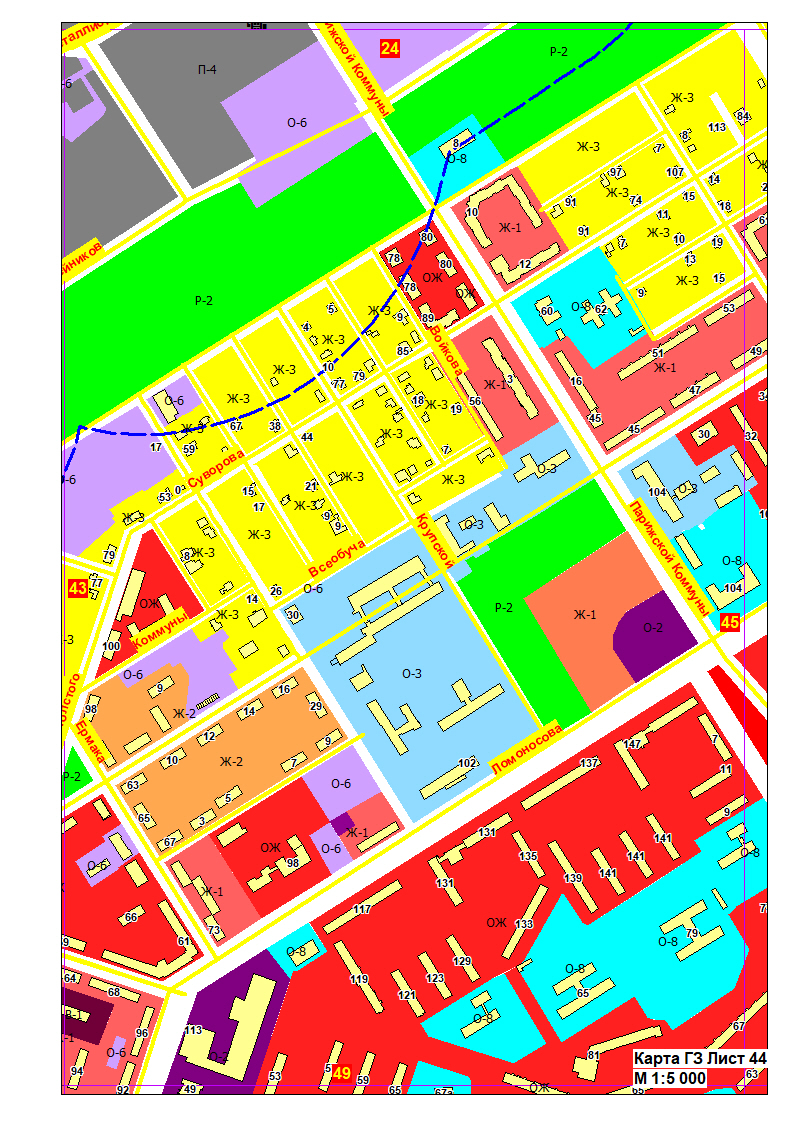 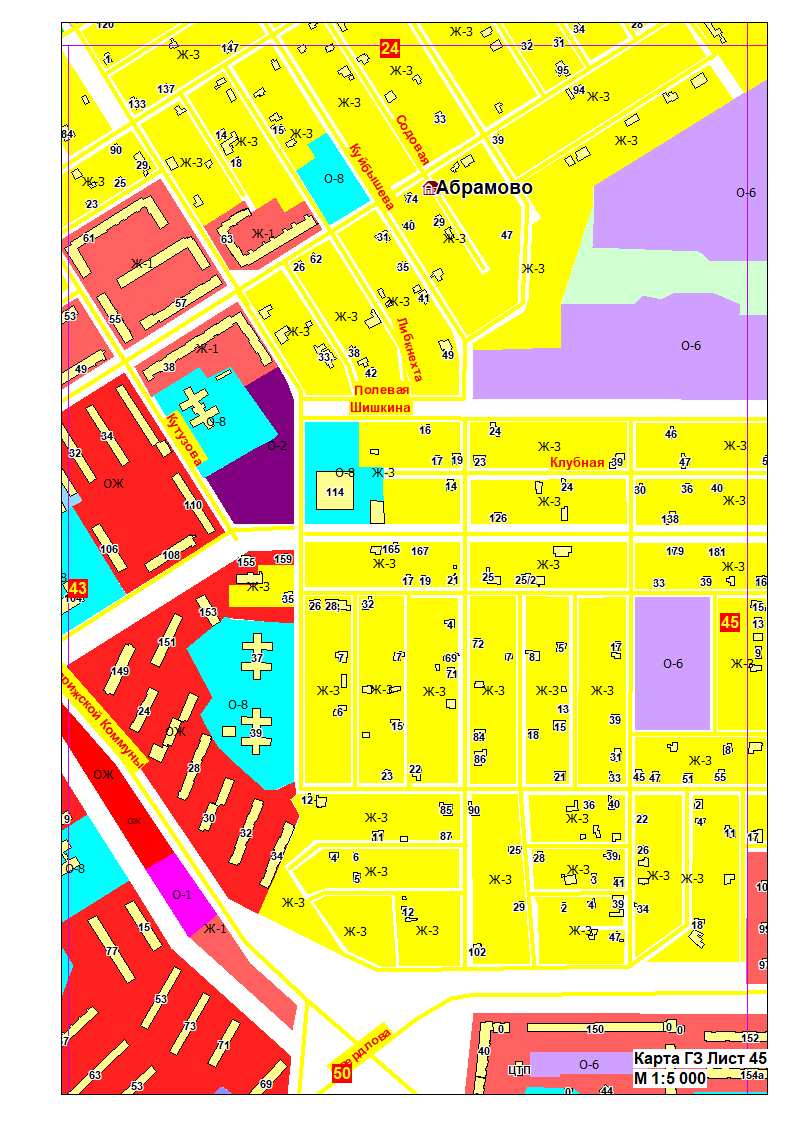 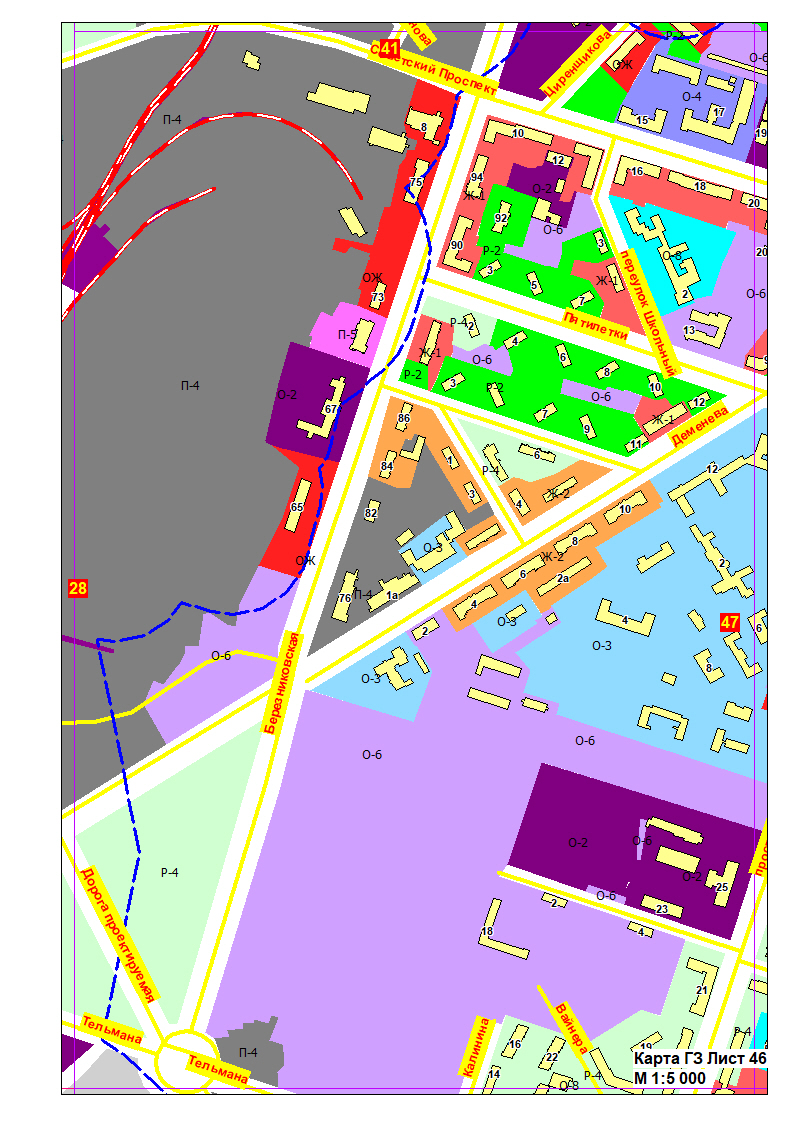 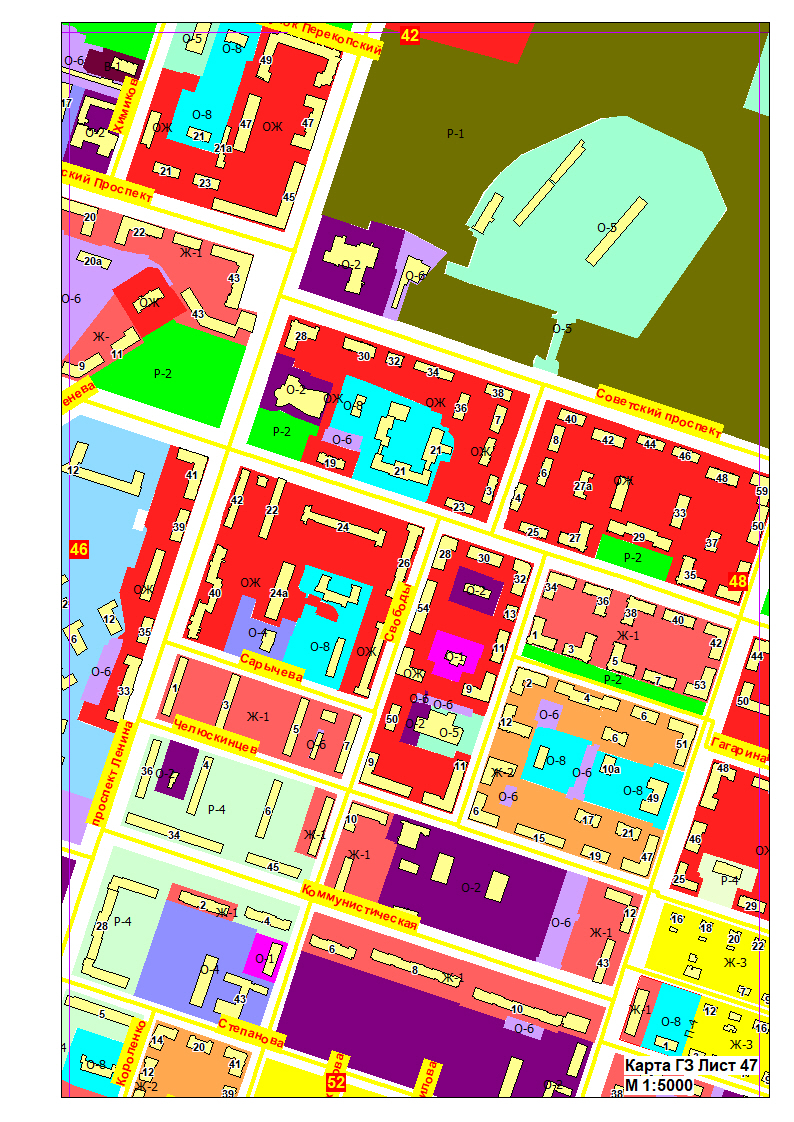 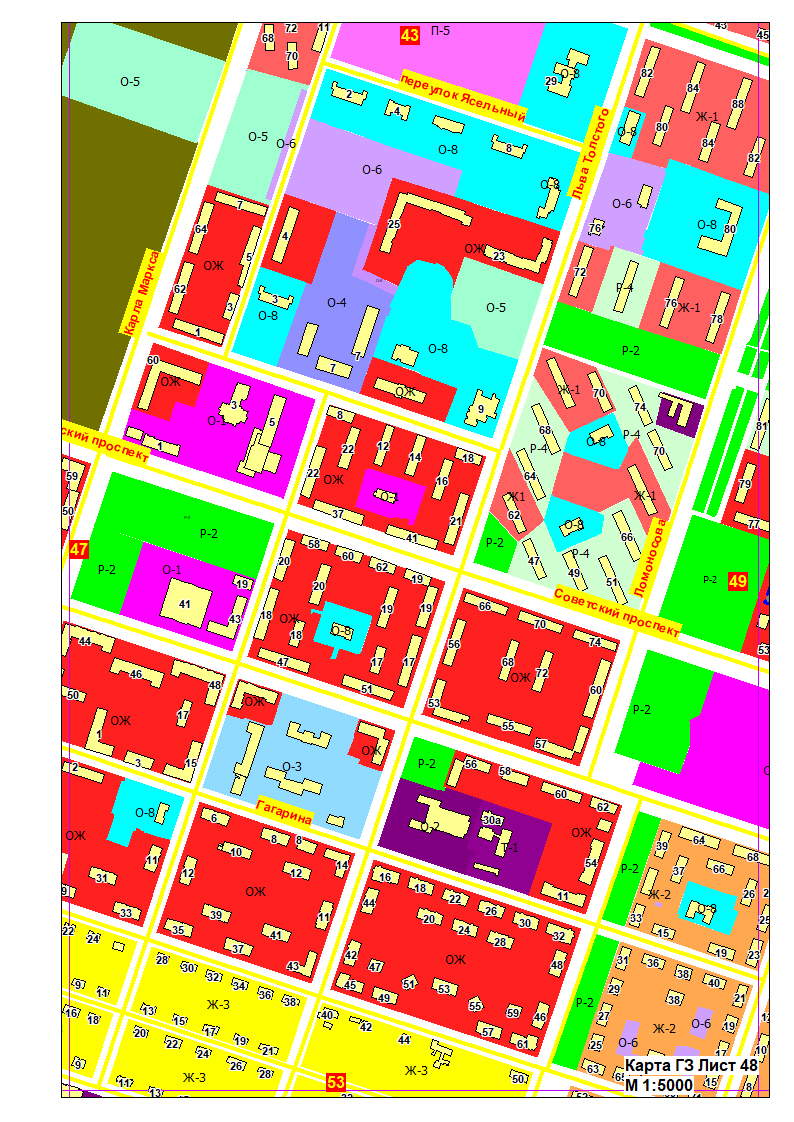 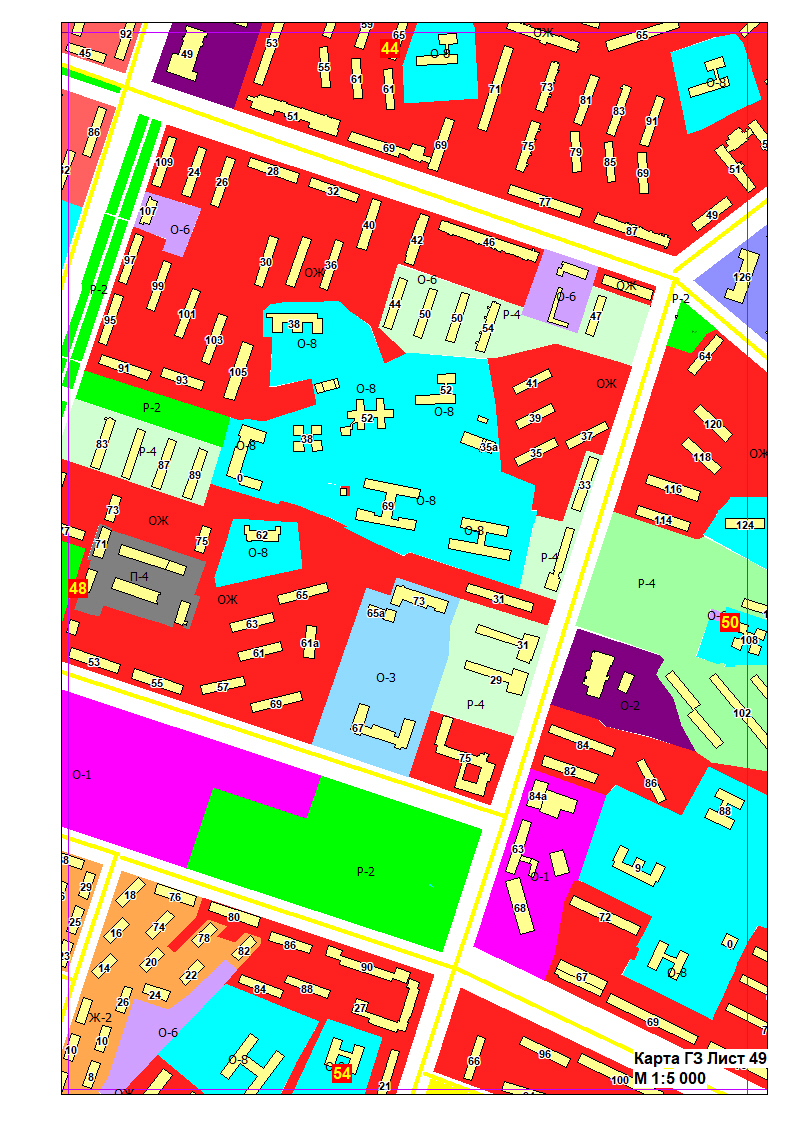 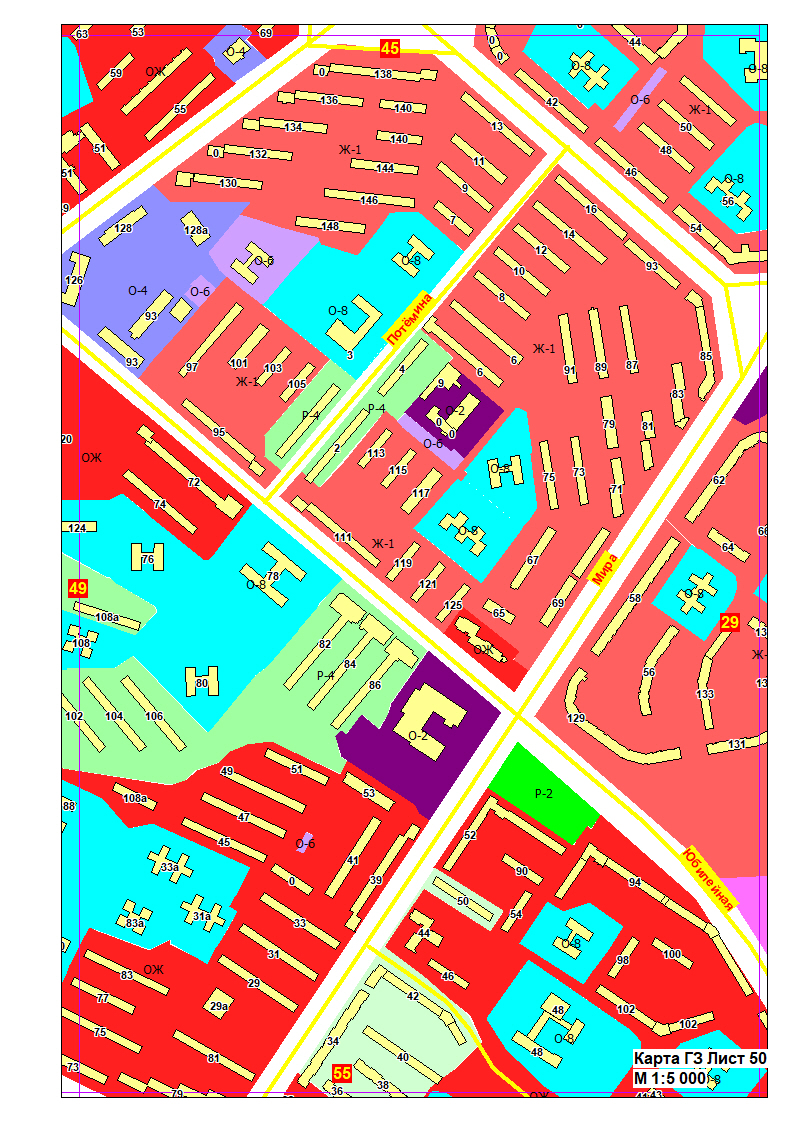 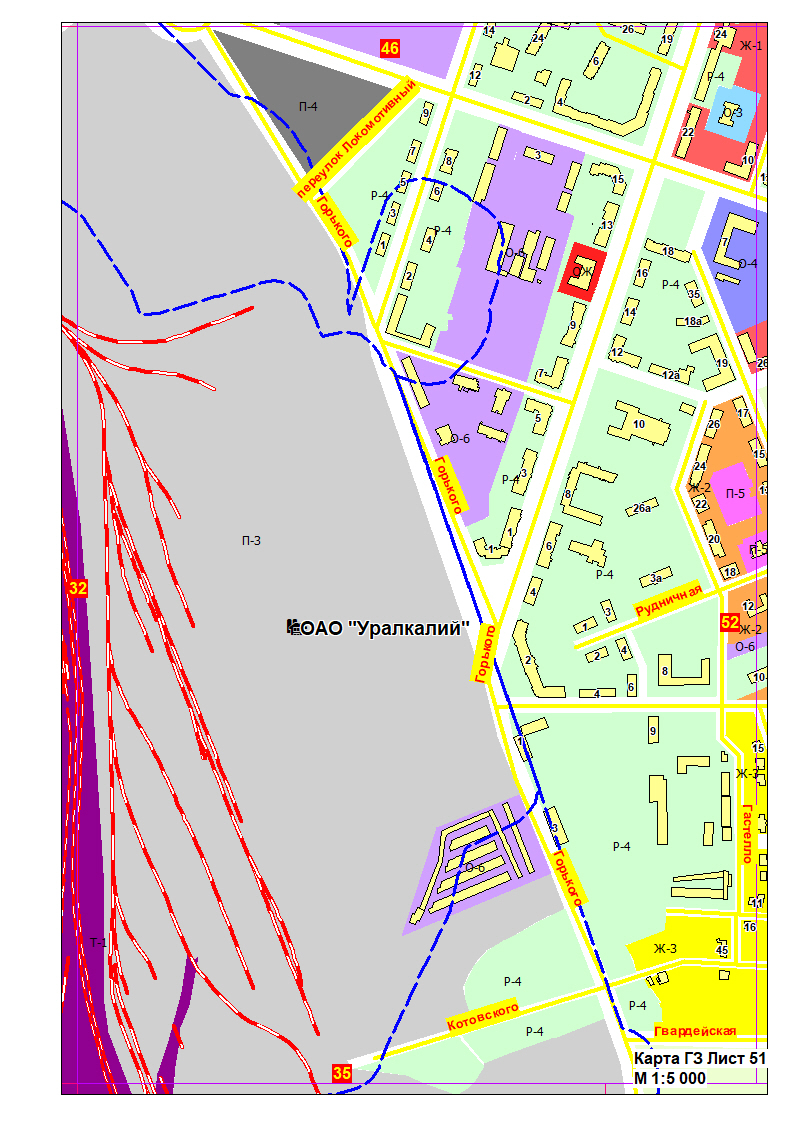 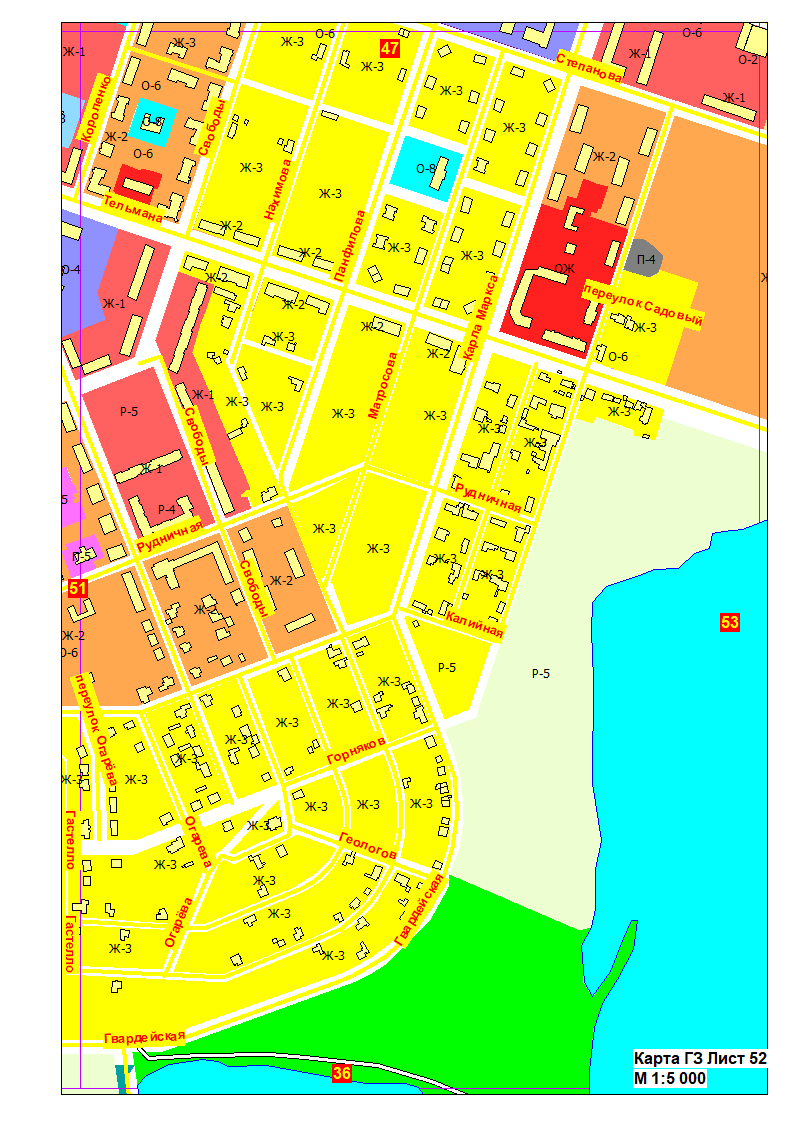 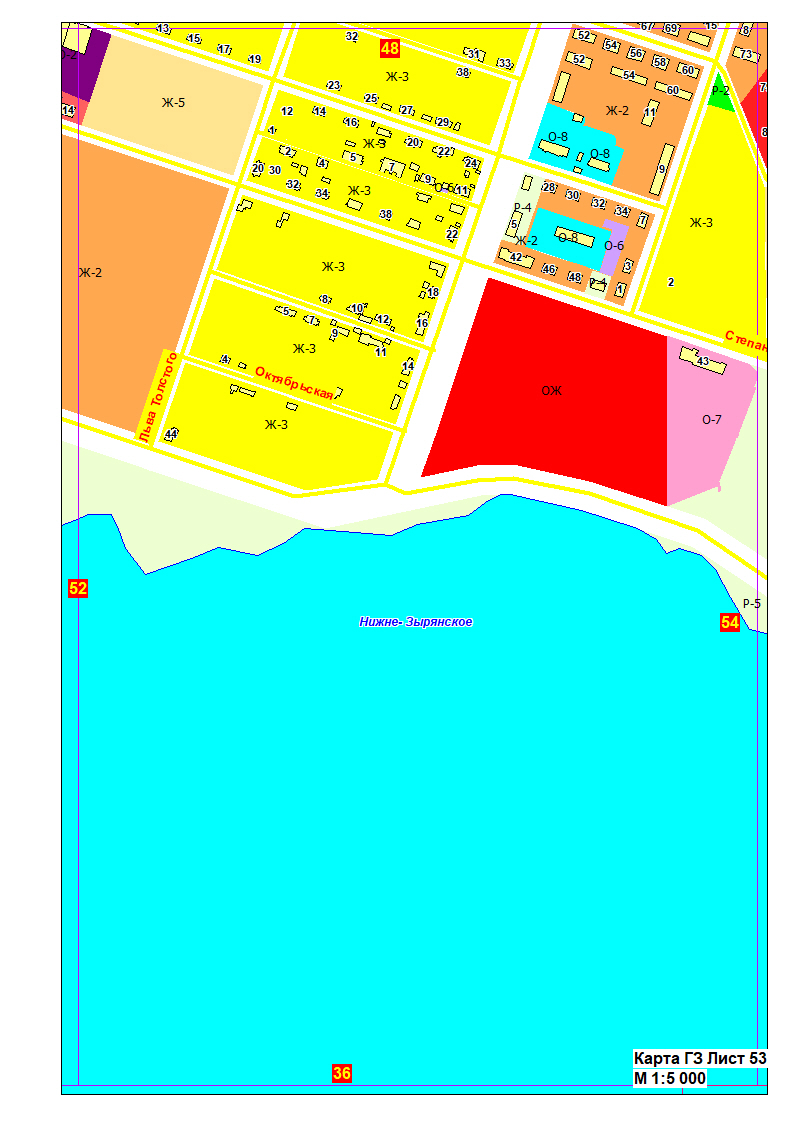 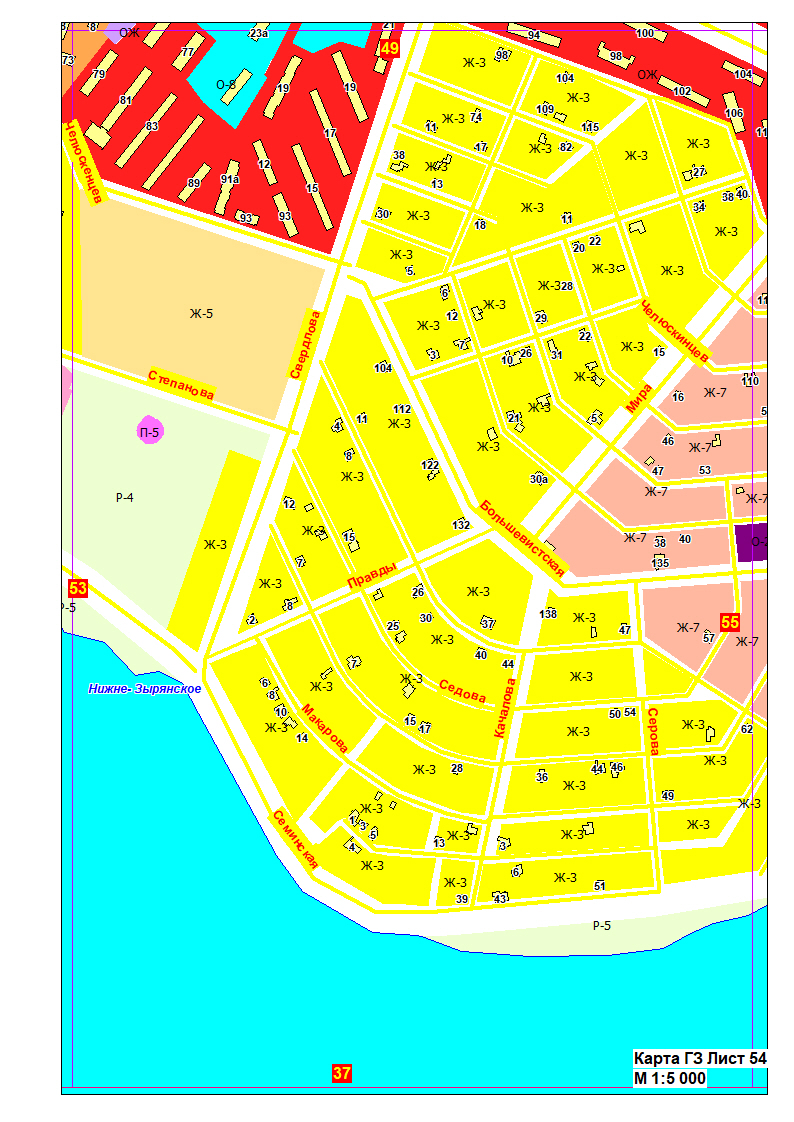 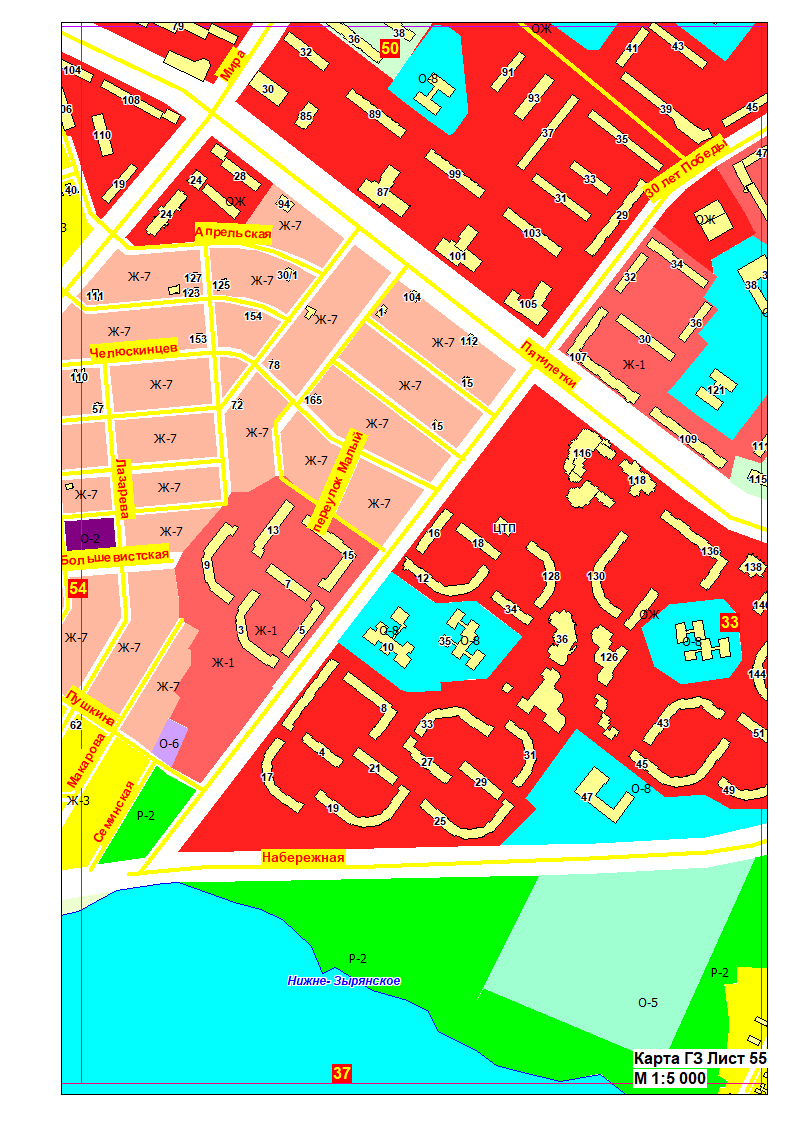 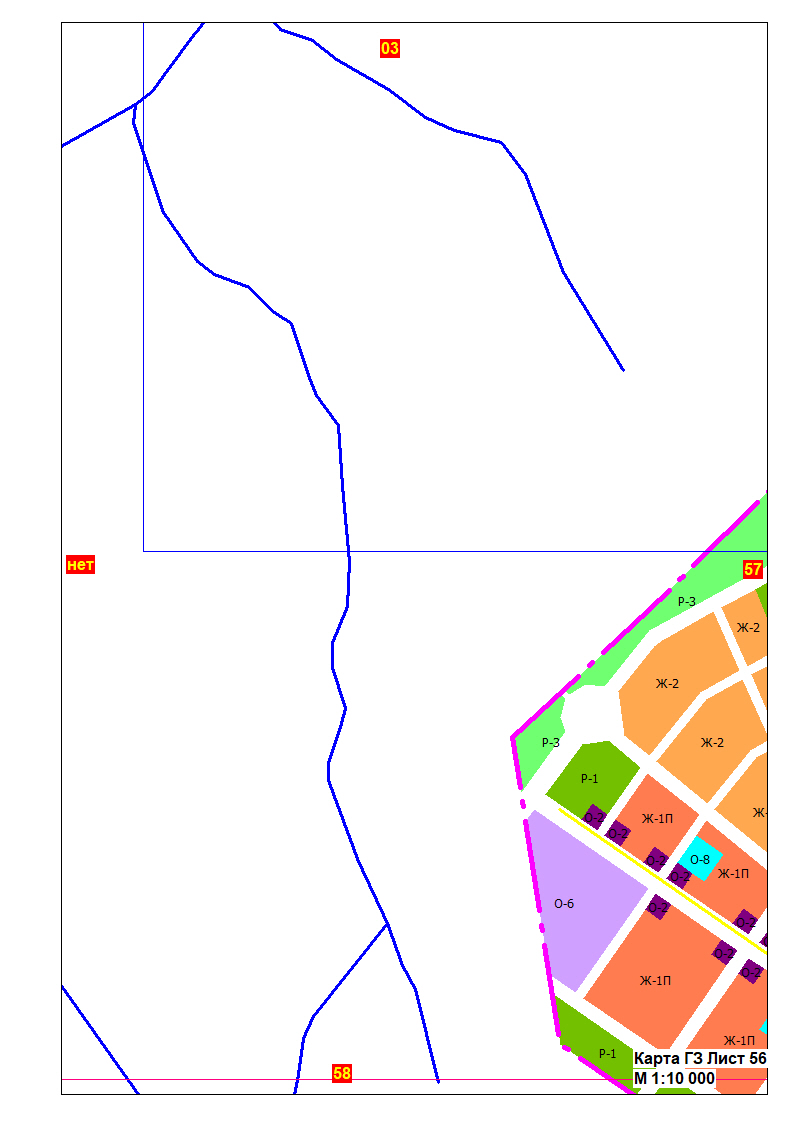 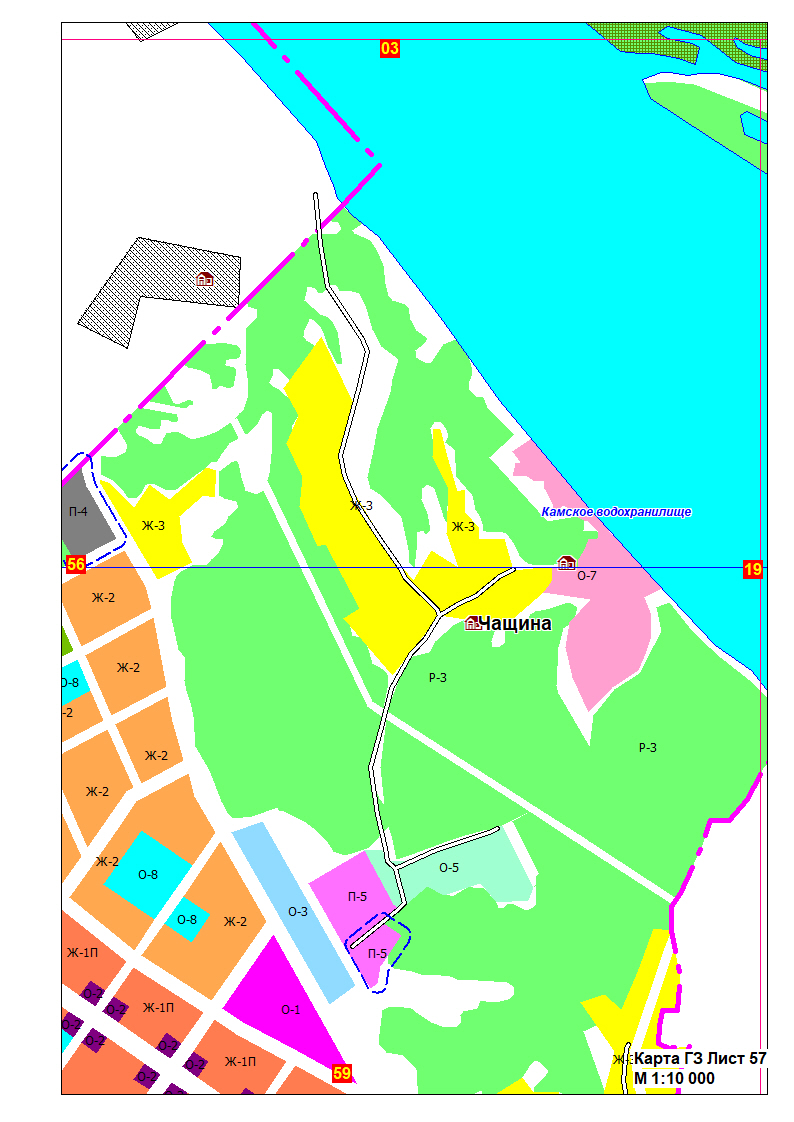 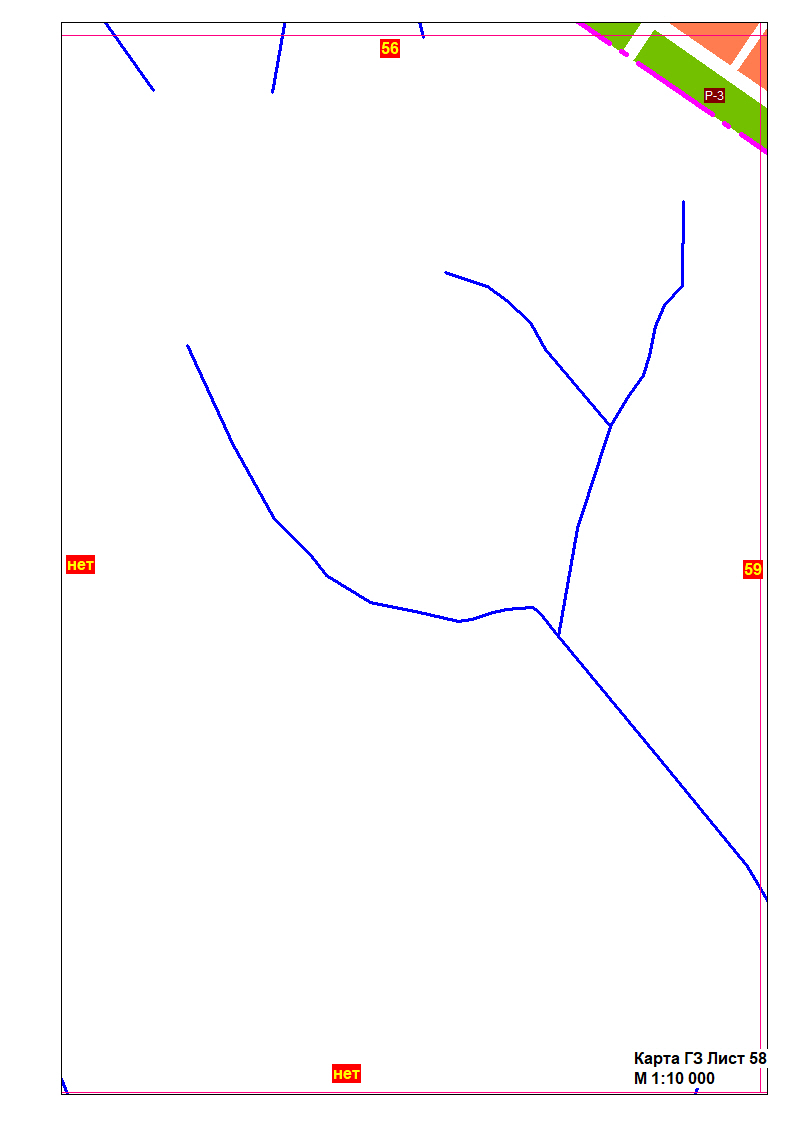 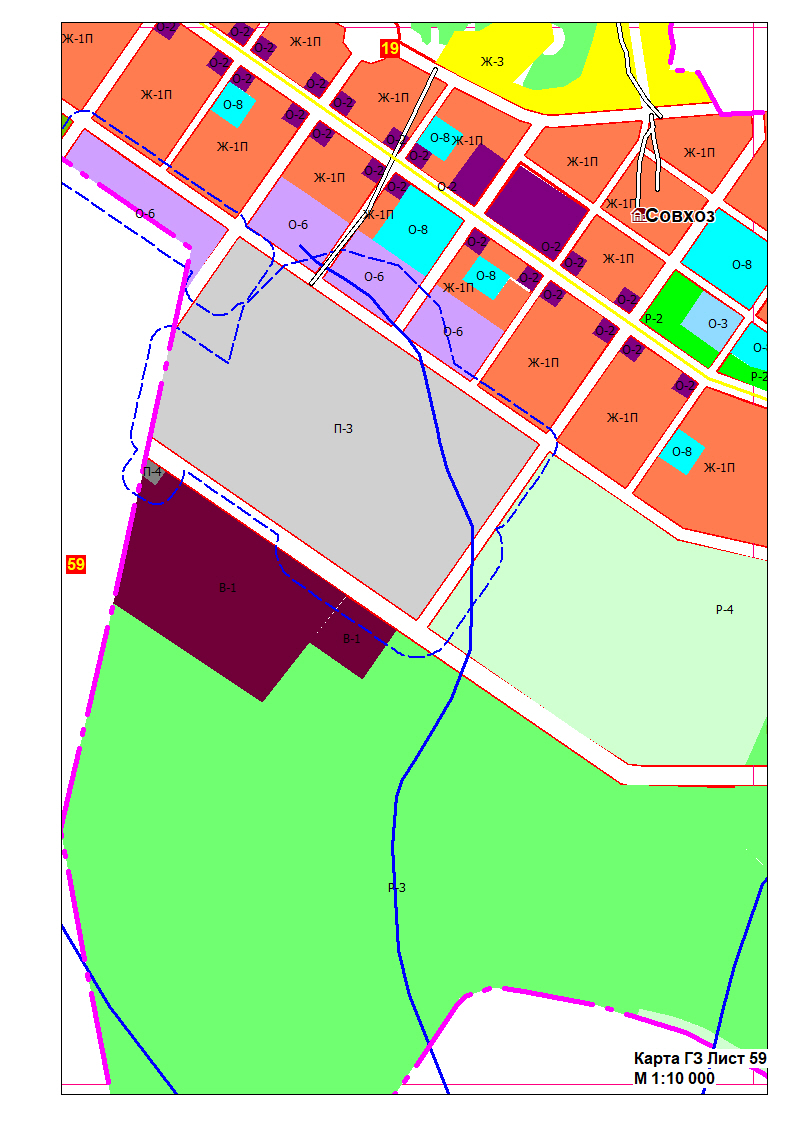 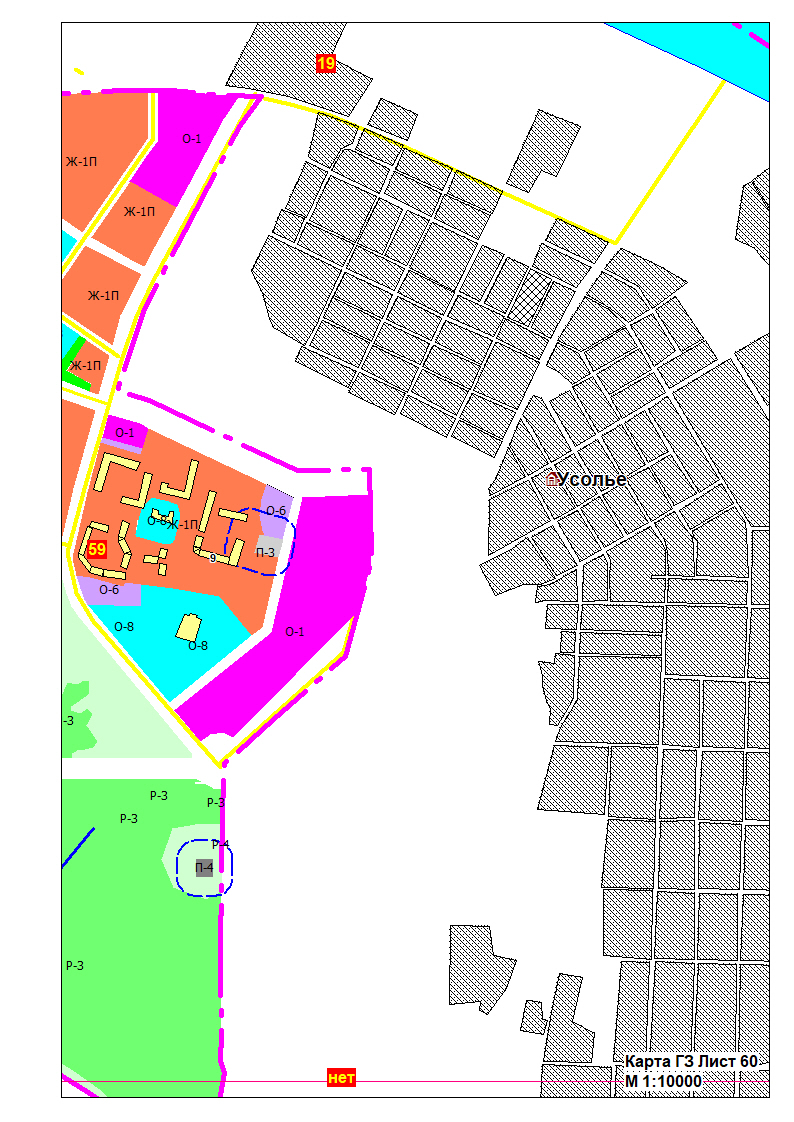 Приложениек решению Березниковской городской Думыот                     № 